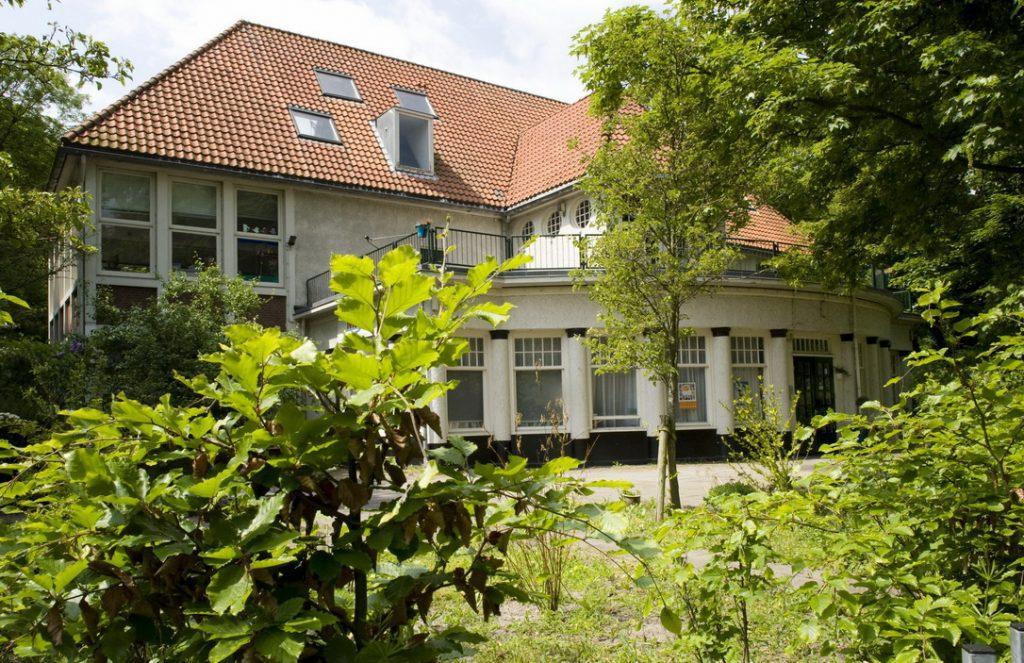 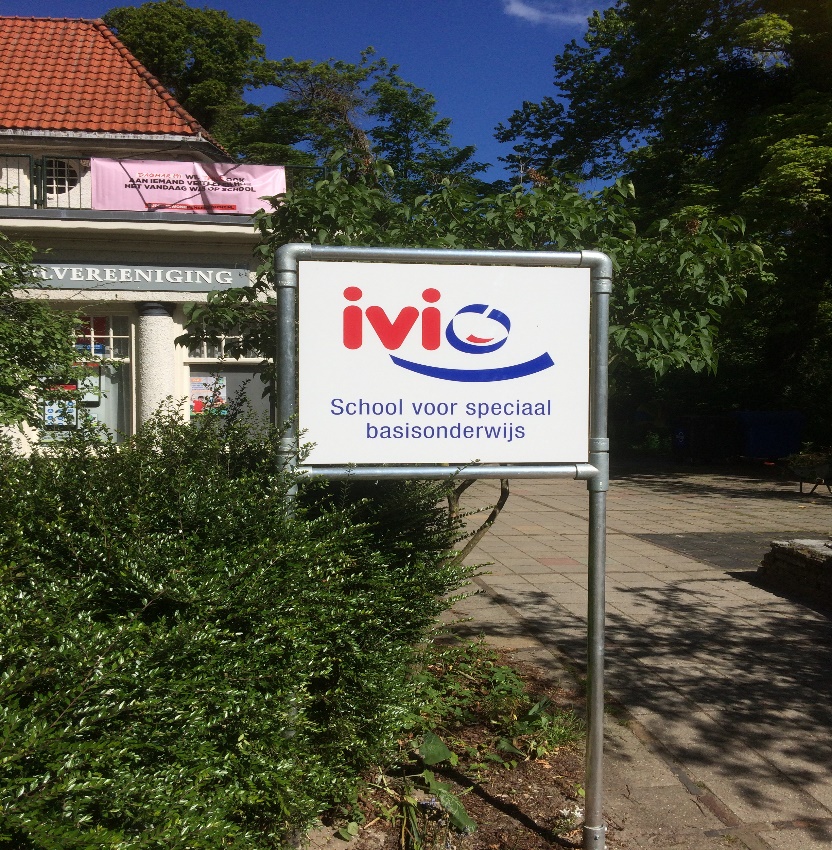           SCHOOLGIDS 2022-2023Scholen en afdelingen van de “Stichting Haagsche Schoolvereeniging”Website: www.hsvdenhaag.nl1.a. Basisschool Haagsche Schoolvereeniging    Nederlandse en Internationale Afdeling    Nassaulaan 26, 2514 JT  Den Haag    Telefoon: 070-3184950b. KSS    Koningin Sophiestraat 24a, 2595 TG Den Haag     Telefoon: 070-3243453    Koningin Sophiestraat is een locatie van de Internationale Afdeling van de basisschool     Haagsche Schoolvereeniging en wordt alleen bezocht door internationale leerlingen.c. VNS     Van Nijenrodestraat 16, 2597 RM Den Haag     Telefoon: 070-3281441    De basisschoolleerlingen van de ISH (International School of the Hague, Stichting Rijnlands Lyceum),    zijn ingeschreven als leerlingen van de Internationale Afdeling van de basisschool Haagsche    Schoolvereeniging. Het onderwijskundig management is in handen van het Rijnlands Lyceum.d. VHS     Van Heutszstraat 12, 2593 PJ Den Haag     Telefoon: 070-3857685    Een gloednieuwe internationale school in het hart van de Nederlandse gemeenschap.e.  De leerlingen van de School voor Jong Talent (deel van het Koninklijk Conservatorium voor muziek en dans), zijn ingeschreven als leerlingen van de Nederlandse Afdeling van de basisschool Haagsche  Schoolvereeniging. Het onderwijskundig management is in handen van het Koninklijk Conservatorium.2. a. IVIO (Instituut Voor Individueel Onderwijs),    Nederlands speciaal basisonderwijs, Laan van Poot 91, 2566 EA  Den Haag.    Telefoon: 070-3653892b. Lighthouse Special Education, Internationaal speciaal onderwijs.    Van Heutszstraat 12; 2593 PJ  Den Haag    Telefoon: 070-33556893.a. Basisschool Willemspark, Nederlandse basisschool,     Frederikstraat 28, 2514 LK  Den Haag.    Telefoon: 070-3464038b. Het Open Venster, centrum voor dyslexie,    Van Heutszstraat 12; 2593 PJ  Den Haag.    Telefoon: 070-3350959Een stukje geschiedenis van de schoolUit een particulier initiatief van ouders, is het IVIO (Instituut Voor Individueel Onderwijs) opgericht.De school is in 1908 gestart in een woonhuis in het Statenkwartier. De school groeide en kreeg in 1937 het voormalige theehuis aan de Laan van Poot 91 toegewezen. In de oorlogstijd moest de school het pand verlaten en werd ondergebracht bij een lagere school in Scheveningen. In 1947 kwam de school weer terugin een totaal uitgewoond pand. Met behulp van gelden van de Overheid, is het gebouw in de loop der jarenopgeknapt en aangebouwd.Inmiddels verzorgt het IVIO al meer dan 100 jaar onderwijs aan het zich anders ontwikkelende kind. De prachtige natuurlijke omgeving draagt in hoge mate bij aan een ideale leeromgeving. Een leeromgeving die een gunstige invloed heeft op het gedrag van de kinderen.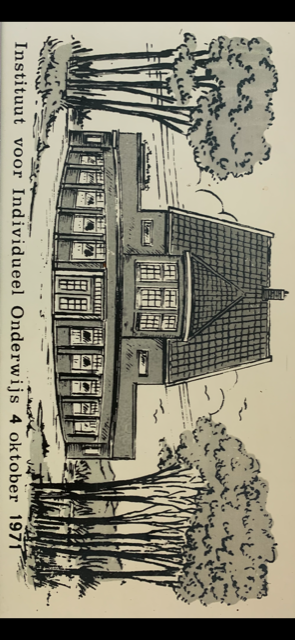 Inhoudsopgave				versie 18-03-2022Voorwoord 													61. De school 													71.1 Identiteit 													71.2 Directie 													71.3 Situering 													71.4 Het gebouw													71.4.1 Speciale voorzieningen in het schoolgebouw 								71.4.2 Voorzieningen rond het schoolgebouw 									71.4.3 Schoolgrootte 												82. Waarvoor staat de school? 											92.1 Uitgangspunten, prioriteiten en doelstellingen 								92.1.1 Uitgangspunten van de Algemeen Bijzondere School  Voor Speciaal Basisonderwijs 			92.1.2 Doelstellingen 												92.1.3 De prioriteiten die gesteld worden binnen de school 							92.1.4 Het klimaat van de school 											92.1.5 Pesten 													92.2 Schoolregels 												102.2.1 Schorsing en verwijdering											102.2.2 Aankomst bij de school 											112.2.3 Aanvang van de lessen 											112.2.4 Pauze 													122.2.5 Overblijven 												122.2.6 Uitgaan van de school 											122.2.7 Schoolverzuim												122.2.8 Voor- en naschoolse opvang										123. De organisatie van de school 										133.1 De groepen 													133.2 Het team 													133.3 De Commissie van begeleiding 										143.4 Schooltandarts 												143.5 Stichting Vervoer 												143.6 De activiteiten van de leerlingen 										143.6.1 Activiteiten en basisvaardigheden van groep geel (4-5-6 jarigen)						143.6.2 Activiteiten en basisvaardigheden van groep oranje (6-7-8 jarigen)						143.6.3 Activiteiten en basisvaardigheden van groep groen (7-8-9 jarigen)  						143.6.4 Activiteiten en basisvaardigheden van groep paars (8-9-10 jarigen)						143.6.5 Activiteiten en basisvaardigheden van groep blauw en rood (10-11-12-(13) jarigen)				153.6.6 Methode inzet basisvaardigheden										153.6.7 Oriëntatie op mens en wereld										153.6.8 Lichamelijke oefening											153.6.9 Logopedie													153.6.10 Fysiotherapie												153.6.11 Kindertherapie 												153.6.12 Zwemmen												163.6.13 Judolessen                                                                                                                                                        163.6.14 Kunstzinnige oriëntatie											163.6.15 Seksuele voorlichting											163.6.16 Multiculturele activiteiten											163.6.17 Burgerschapszin												163.6.18 Extra onderwijsactiviteiten										163.7 Overige school organisatorische zaken 									173.7.1 Leermiddelen 												173.7.2 Gym, kleding, vloer en sportschoenen									173.7.3 Huiswerk 													183.7.4 Internet op school 												183.7.5 Foto’s voor onze website 											183.7.6 Video opnamen in de klas											184. De zorg voor de leerlingen 											194.1 Aannamebeleid 												194.2 De plaatsing van nieuwe leerlingen 										194.3 Het volgen van de ontwikkeling van de leerlingen 								204.4 Het ontwikkelingsperspectief											204.5 De niveaugroepen												204.6 Het samenwerkingsverband SPPOH 									204.7 Samenvatting Schoolondersteuningsplan									224.8 Voorbereiding op het Voortgezet Onderwijs									224.9 Leerlingendossiers en privacy 										225. Personeel 													235.1 Algemeen 													235.2 Compensatieverlof en deeltijd 										235.3 Scholing van personeel 											236. De ouders 													246.1 De betrokkenheid 												246.1.1 De Medezeggenschapsraad 										246.1.2 De Gemeenschappelijke Medezeggenschapsraad (GMR)							246.1.3 De Ouder-activiteiten-commissie (OAC) 									246.1.4 Informatievoorziening gescheiden ouders									24 6.1.5 Ouder- leerling activiteiten											24                     7. Financiën 													257.1 Schoolgeld 													257.2 Schoolverzekering 												258. Het bestuur 													268.1 Bestuur 													268.2 Klachtenprocedure 												268.3 Inspectie													279. De ontwikkeling van het onderwijs op school 								289.1 Activiteiten ter verbetering van het onderwijs op school 							289.2 Verantwoording schooljaar 2022-2023									289.3 Verantwoording Onderwijskwaliteit										289.4 Uitstroomgegevens schoolverlaters                                                                                                                       289.5 Contacten tussen school en onderwijsondersteunende Instanties 						2910. Schooltijden, vakanties en vrije dagen 									3010.1 Schooltijden 												3010.1.1 Urenberekening vakanties 										3010.1.2 Overzicht rooster leerlingen tot 7 jaar 									3010.2 Vakanties en vrije dagen volgens Gemeente Regeling 							3110.3 Verlofregeling 												3210.4 Absentie 													3211. Schoolevenementen kalender 										3311.1 Activiteiten schooljaar 2022-2023								            	             3312. Diversen 													3512.1 Verjaardagen 												3512.2 Eten en drinken 												3512.3 Kleding en schoeisel 											3512.4 Make up													3512.5 Medicijnen 												3512.6 Hygiëne 													3612.7 Deodorant gebruik												3612.8 Waardevolle spullen 											3612.9 Telefoon / Mobieltje 											3612.10 Email													3612.11 Zelfstandig reizen												36Bijlage: 													37Bijlage 1 Waar kunt u ons vinden										37Bijlage 2 Specificatie van ouderbijdrage 										38VoorwoordDe IVIO schoolgids:• informeert ouders over het onderwijs dat geboden wordt• kan dienen als keuzemiddel voor ouders van toekomstige leerlingen• is een middel om de communicatie tussen school en ouders te bevorderen• is het resultaat van besprekingen tussen directie, team en bestuur en de Medezeggenschapsraad (MR)Onze IVIO schoolgids informeert u verder over:• de identiteit van de school• de uitgangspunten en doelstellingen die wij nastreven• de uitwerking van onderwijsdoelstellingen, zorg en schoolse activiteiten• de onderwijskwaliteit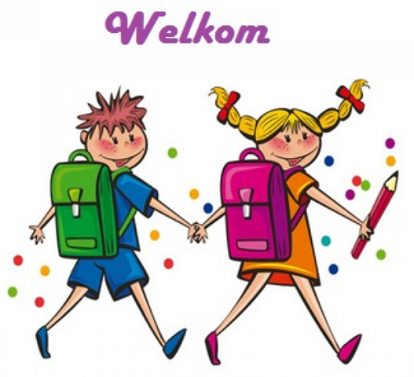 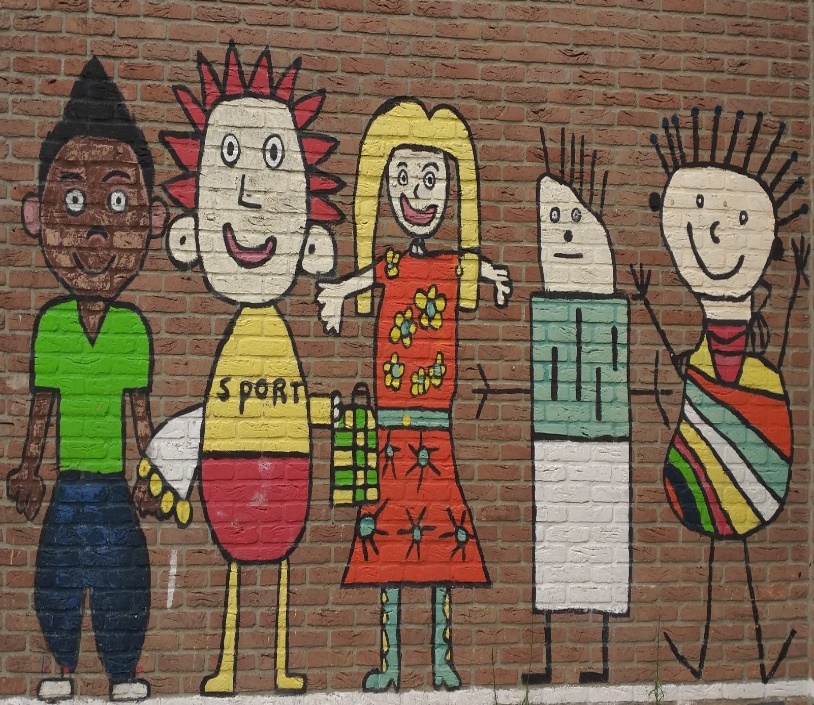 Hoofdstuk 1De schoolHet IVIO is in 1908 opgericht op initiatief van ouders, die een school zochten voor hun zich andersontwikkelende en lerende kind. Het IVIO is per 1 augustus 1998 een School voor Speciaal Basisonderwijs geworden. Dit betekent dat wij de voor dit onderwijs geldende procedures en onderwijswetgeving moeten volgen.1.1 IdentiteitDe identiteit van het IVIO, algemeen bijzonder, biedt ruimte voor alle culturen en gezindten.Het IVIO valt met enkele andere scholen – de Nederlandse en internationale afdelingen van de HSV,Het Open Venster (HOV) en Lighthouse Special Education (LSE) in Den Haag onder de Stichting Haagsche Schoolvereeniging (HSV). De Bestuurder van de Stichting HSV is  nog nader in te vullen.1.2 DirectieHet IVIO wordt aangestuurd door directeur Mw. M. de Vries. De directeur legt verantwoording af aan de Bestuurder nog nader in te vullen . Hij legt vervolgens verantwoording af aan de Raad van Toezicht. De taakomschrijving van de directeur van het IVIO en van de Bestuurder van de Stichting HSV is vastgelegd in een managementstatuut.1.3 SitueringDe school is gevestigd aan de rand van de Bosjes van Poot en ligt aan de Laan van Poot 91, in hetverlengde van de Nachtegaallaan, Den Haag. De unieke locatie en kleinschaligheid maken de school tot een bijzondere school met een prettige leer- en leefomgeving. Na de renovatie van het gebouw in 1996 beschikt de school over een aangepaste inrichting. De school blijft met haar fraaie ligging een school waar iedere leerling, waarvoor het IVIO passend onderwijs kan bieden, van harte welkom is.1.4 Het gebouw1.4.1 Speciale voorzieningen in het schoolgebouwDe school beschikt op de begane grond, de eerste verdieping en de tweede verdieping over twee groepslokalen.Op de begane grond is een inpandige (kleine) gymzaal, die ook bij ouderavonden, festiviteiten en andere activiteiten ingezet kan worden. Daarnaast zijn op de begane grond een keuken, een vergaderruimte, de directiekamer en een werkruimte voor de Intern begeleider, een werkruimte voor de secretaresse en een werkruimte voor SOVA training.Op de eerste etage zijn er ruimtes ingericht voor de fysiotherapie/logopedie/kindertherapie en leden van het zorgteam. Op de tweede etage bevindt zich onze bibliotheek en een opslagruimte.11.4.2 Voorzieningen rondom het schoolgebouwDe school is omgeven door groen en beschikt over een speel-leertuin. Bij het lokaal van groep Geel is een eigen speelplaats met tevens een eigen ingang voor de groep. Naast het lokaal van groep Oranje is een kleine buitenspeelplaats met een eigen ingang. Voor het buitenspelen maken de leerlingen gebruik van de Gemeentelijke speeltuin in de Bosjes van Poot. Bovendien is er de mogelijkheid de doodlopende straat tijdens de speeltijd met pilons af te zetten.1.4.3 SchoolgrootteHet aantal leerlingen dat de school mag opvangen is aan grenzen van de onderwijswet en regelgeving gebonden. De school mag maximaal 90 leerlingen plaatsen. Vanwege passend onderwijs vangt de school nu 90 leerlingen op. De leerlingen in de leeftijd van 4 -13 jaar zijn verdeeld over 6 groepen. Ons streefgetal voor de kleutergroep is 12, dat betekent dat in de andere groepen 14 - 17 leerlingen geplaatst kunnen worden.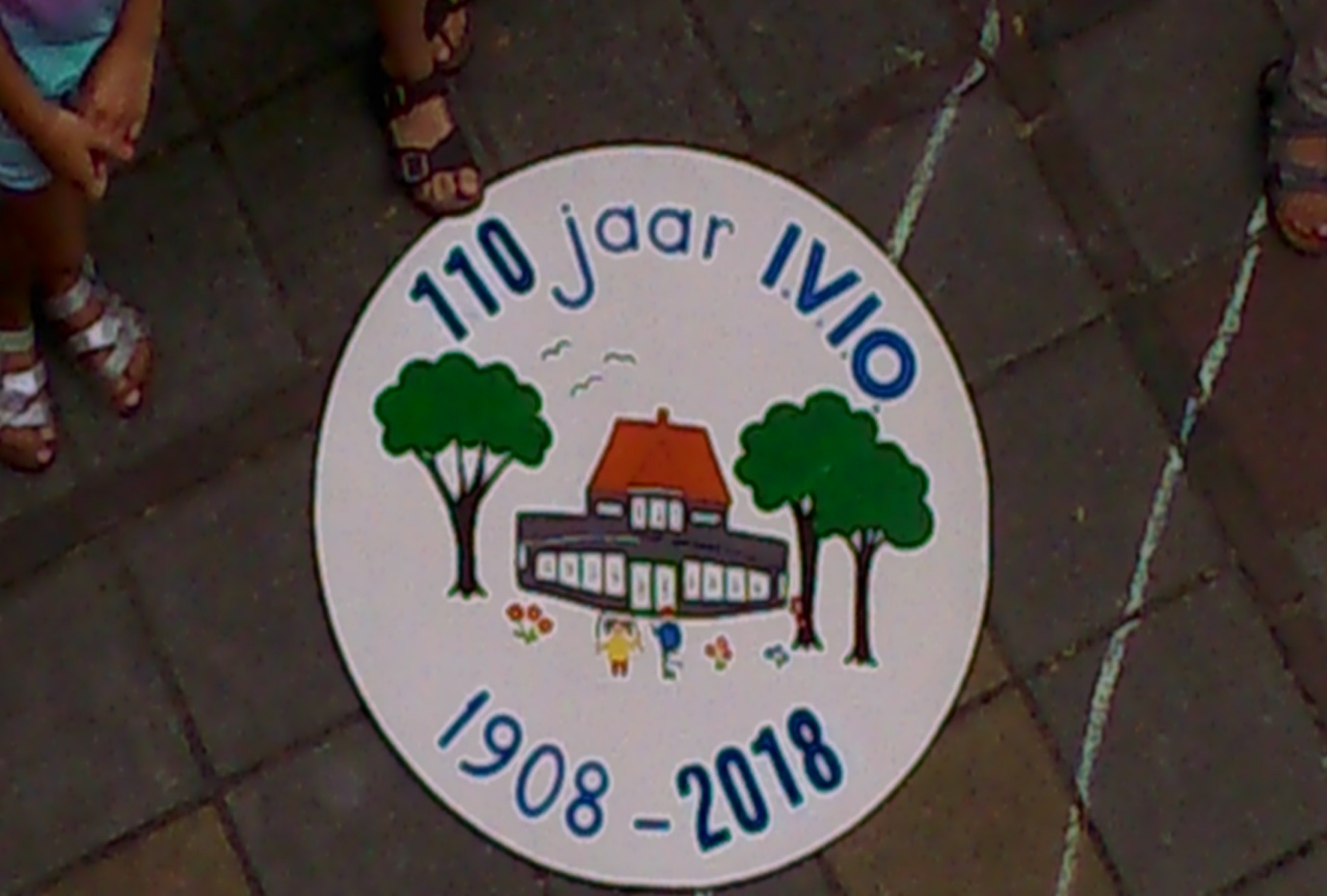 Hoofdstuk 2Waarvoor staat de school?2.1 Uitgangspunten, prioriteiten en doelstellingen2.1.1 Uitgangspunten van de Algemeen Bijzondere school voorSpeciaal BasisonderwijsDe school is een ontmoetingsschool waar iedereen, ongeacht godsdienst, levensbeschouwing, nationaliteiten cultuur welkom is. Er wordt gestreefd naar gelijkwaardigheid tussen de kinderen,waarin overeenkomsten en verschillen tot hun recht komen. Het IVIO wil leerlingen - ongeacht deverstandelijke, fysieke en sociaal emotionele capaciteiten - opvoeden tot mensen, die hun plaatsin de samenleving kunnen innemen in een rol die bij hen past. De school gaat uit van de mogelijkheden van een kind in ontwikkeling. Kinderen vertonen in deze ontwikkeling veel verschillen. Elk kind is uniek. Groei en rijping verschillen, evenals de capaciteiten van ieder kind. Het onderwijs moet dan, wat niveau betreft, inspelen op die diversiteit door in het bijzonder de cognitieve en sociale ontwikkeling te stimuleren. Ook andere ontwikkelingsaspecten – zintuiglijk, motorisch, en creatief – krijgen voldoende aandacht, zodat iedere leerling zichbij ons op school kan thuis voelen. Het kind zal, waar nodig en mogelijk, een individuele benaderingkrijgen en begeleid worden bij dit ontwikkelingsproces.2.1.2 DoelstellingenHet onderwijs richt zich op de verstandelijke, sociale, zintuiglijke, motorische en creatieve ontwikkelingvan het kind. Het onderwijs wordt gegeven in een sfeer van veiligheid en geborgenheid, isde basis voor een goede ontwikkeling. Het kenmerkende van de school is het pedagogische klimaat,waarin waarden en normen, die bij de maatschappij passen, een rol zullen spelen. Het onderwijs doet een beroep op de eigen vermogens van het kind, maar bovenal door het zelfvertrouwen van het kind te versterken. De school zal voor alles het kind zo volledig mogelijk tot ontplooiing brengen. Het streven naar een harmonische ontwikkeling is daarbij van groot belang. Op deze wijze moet het kind leren zich in de maatschappij te redden en te leren leven met zijn mogelijkheden en moeilijkheden.2.1.3 Het klimaat van de schoolOnder het (orthopedagogische) klimaat binnen de school wordt verstaan de sfeer waarin het onderwijsop het IVIO wordt gegeven. Het kind moet zich veilig kunnen voelen in onze schoolsetting,waar iedereen gekend wordt. Het is belangrijk, dat ieder kind zich (weer) gewaardeerd voelt en metrespect wordt behandeld en ook leert anderen te respecteren. Een vast dagritme per groep draagthiertoe bij, evenals een vriendelijke, rustige, stimulerende grondhouding van het personeel.2.1.4 PestenDe school heeft een pestprotocol. Hierin staat beschreven welke stappen kinderen, leerkrachten enouders nemen in het geval van pesten. Dit negatieve gedrag komt helaas ook op onze school voor.Vaak blijkt het bij deze kinderen te gaan om het niet “handig” zijn in het omgaan met een ander.Het is belangrijk, dat het team (leerkrachten en andere betrokkenen) evenals de ouders, hieropalert zijn. Signaleren is belangrijk, maar ook het praten met de betrokken kinderen en hun ouders.Preventief worden hiervoor school specifieke methodes ingezet. Aan het begin van het schooljaar wordt extra aandacht besteed aan het pesten door middel van het Vriendenproject.Een goed voorbeeld, zowel op school als thuis, is noodzakelijk. Wij wensen ieder kind een schooltijdtoe, waar het later tevreden op kan terugblikken. Hierbij is de steun en hulp van de ouders en allebij de school betrokkenen onontbeerlijk.2.2 SchoolregelsAls algemene schoolregel geldt het vriendelijk, respectvol en beleefd omgaan met elkaar en daarbijiedereen in zijn eigen waarde laten. Kort samengevat in de 5 gouden schoolregels:Deze regels gelden voor leerlingen, personeel en ook voor ouders.Voor nadere informatie zie het schoolreglement.Voor het team gelden 16 omgangsregels:2.2.1 Schorsing en verwijderingSchorsing en verwijdering zijn ingrijpende maatregelen om ernstig wangedrag bij te sturen en vinden daarom bij uitzondering plaats. Vanzelfsprekend zullen wij u bij ongewenst gedrag zo spoedig mogelijk informeren en in goed overleg trachten het gedrag te verbeteren. Het inschakelen van professionele hulp kan een onderdeel zijn van ons advies.1. Time-out:Een ernstig incident leidt tot een time-out met onmiddellijke ingang.Hierbij gelden de volgende voorwaarden: Schoolgids HSV Nederlandse Afdeling 29- In geval van een time-out wordt de leerling voor de rest van de dag de toegang in de eigen groep ontzegd en geplaatst in een andere groep.- Tenzij redelijke gronden zich daartegen verzetten worden de ouders/verzorgers onmiddellijk van het incident en de time-out gemotiveerd op de hoogte gebracht.- De time-out maatregel kan eenmaal worden verlengd met 1 dag.- In ernstige gevallen kan de time-out ook inhouden dat de leerling tot maximaal 2 dagen de toegang tot de school wordt ontzegd.- Daarna kan de leerling worden geschorst voor maximaal 1 week. In alle gevallen dient de school vooraf of – indien dat niet mogelijk is – zo spoedig mogelijk na het effectueren van de maatregel contact op te nemen met de ouders.- De ouders/verzorgers worden op school uitgenodigd voor een gesprek. Hierbij is de groepsleerkracht en een lid van de directie van de school aanwezig.- Van het incident en het gesprek met de ouders wordt een verslag gemaakt. Dit verslag wordt door de ouders voor gezien getekend en in het leerlingendossier opgeslagen.- De time-out maatregel kan alleen worden toegepast na goedkeuring door de directie van de school.- De time-out maatregel wordt na toepassing schriftelijk gemeld aan het bestuur.2. Schorsing:Pas bij een volgend ernstig incident, of in het afzonderlijke geval dat het voorgevallen incident zo ernstig is, kan worden overgegaan tot een formele schorsing. De wettelijke regeling is hierbij van toepassing. Hierbij gelden de volgende voorwaarden:- Het bestuur van de school wordt voorafgaand aan de schorsing in kennis gesteld van deze maatregel en om goedkeuring gevraagd.- Gedurende de schorsing wordt de leerling de toegang tot de school ontzegd. Voor zover mogelijk worden er maatregelen getroffen waardoor de voortgang van het leerproces van de leerling gewaarborgd kan worden.De schorsing bedraagt maximaal 1 week.- De betrokken ouders/verzorgers worden door de directie uitgenodigd voor een gesprek betreffende de maatregel. Hierbij dienen nadrukkelijk oplossingsmogelijkheden te worden verkend, waarbij de mogelijkheden en de onmogelijkheden van de opvang van de leerling op de school aan de orde komen.- Van de schorsing en het gesprek met de ouders wordt een verslag gemaakt. Dit verslag wordt door de ouders/verzorgers voor gezien getekend en in het leerlingendossier opgeslagen.Het verslag wordt ter kennisgeving verstuurd aan:o Het bestuuro De ambtenaar leerplichtzakeno De inspectie onderwijsOuders kunnen beroep aantekenen bij het bestuur van de school. Het bestuur beslist uiterlijk binnen 14 dagen op het beroep.3. Verwijdering:Bij het zich meermalen voordoen van een ernstig incident, dat ingrijpende gevolgen heeft voor de veiligheid en/of de onderwijskundige voortgang van de school, kan worden overgegaan tot verwijdering. De wettelijke regeling voor het onderwijs is hierbij van toepassing. Hierbij gelden de volgende voorwaarden:- Verwijdering van een leerling van school is een beslissing van het bestuur.- Voordat men een beslissing neemt, dient het bestuur de betrokken leerkracht en de directie te horen. Hiervan wordt een verslag gemaakt wat aan de ouders ter kennis worden gesteld en door de ouders voor gezien wordt getekend.- Het verslag wordt ter kennisgeving opgestuurd naar- De ambtenaar leerplichtzaken- De inspectie onderwijs- Het bestuur informeert de ouders schriftelijk en met redenen over het voornemen tot verwijdering, waarbij de ouders gewezen wordt op de mogelijkheid van het indienen van een bezwaarschrift.Schoolgids HSV Nederlandse Afdeling 30- De ouders krijgen de mogelijkheid binnen zes weken een bezwaarschrift in te dienen.- Het bestuur is verplicht de ouders te horen over het bezwaarschrift.- Het bestuur neemt een uiteindelijke beslissing binnen vier weken na ontvangst van het bezwaarschrift.- Een besluit tot verwijdering is pas mogelijk nadat een andere basisschool of een andere school voor speciaal onderwijs is gevonden om de leerling op te nemen.2.2.2 Aankomst bij de school- Om 8.45 uur worden de leerlingen door de groepsleerkrachten opgehaald op het schoolplein. Dit om het  binnenkomen in school ordelijk te laten verlopen en om 9.00 uur te kunnen beginnen. De groepen Geel en Oranje  worden opgevangen op de eigen speelplaats voor hun lokaal.- De leerlingen die op de fiets komen, zetten deze direct in de stalling of aan het hek. Blijven rondrijden  voor de school is te gevaarlijk.- Ouders die hun kind met de auto naar school brengen of ophalen worden verzocht hun auto niet voor de school   te plaatsen. Deze plek is gereserveerd en bestemd voor de busjes die onze leerlingen afzetten en ophalen.  N.B. Het is verboden in de school en in de directe omgeving te roken! De leerkrachten hebben hier  uiteraard een representatieve voorbeeldfunctie, die leerlingen (en hun ouders) in positieve zin zal beïnvloeden.2.2.3 Aanvang van de lessen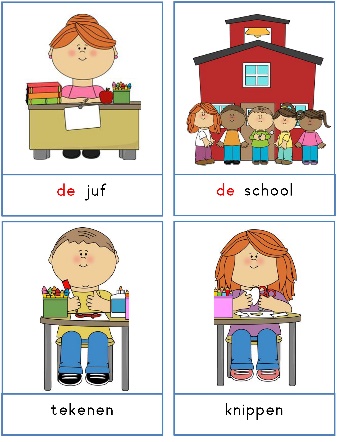 Voor alle leerlingen beginnen de lessen om 9.00		uur precies. Ouders die hun kind(eren) zelf brengen worden verzochtom 08.45 uur (buiten het schoolhek) afscheidte nemen en niet mee te lopen naar de klas.2.2.4 PauzeDe leerlingen spelen binnen de omheinde Gemeentelijke speeltuin en/of deel van de straat dat afgezetwordt met pylonen. De leerlingen spelen over de dag verdeeld twee keer 15 minuten buiten.2.2.5 OverblijvenVanwege het continurooster van de school en de afhankelijkheid van diverse leerlingen voor (aangepast)vervoer is overblijven noodzakelijk Het eten vindt plaats in de eigen groepslokalen ondertoezicht van de groepsleerkracht of de onderwijsassistent. Voor het overblijven wordt een jaarlijkse vrijwilligebijdrage van € 80,- per schooljaar berekend.2.2.6 Uitgaan van de schoolOm 15.00 uur eindigen de lessen. Op woensdag om 12.45 uur. Ouders die hun kind ophalen, wachten buitenhet hek van de school.2.2.7 SchoolverzuimRegelmatig ontvangen scholen verzoeken om kinderen één of meerdere dagen extra vakantie te verlenen. De Leerplichtwet geeft hiervoor slechts in een beperkt aantal situaties ruimte. Er mogen geen dagen extra gepland worden aan vakanties.Verzoeken voor extra verlof dient u altijd, schriftelijk, te richten aan de directie. Formulieren hiervoor zijn verkrijgbaar bij de administratie.2.2.8 Voor- en naschoolse opvangOpvang wordt geregeld door 2Samen. 2Samen verzorgt al meer dan 70 jaar professionele kinderopvang.Zij werken uitsluitend met professioneel geschoolde pedagogisch medewerkers.Voor uitgebreide informatie, kijk dan op 2Samen.nl.Contactgegevens:Stichting Kinderopvang 2SamenBezoekadres: Alexanderveld 5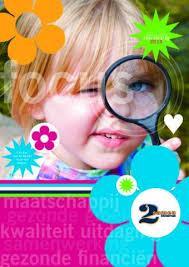                        2585 DB   Den HaagTelefoon:        070-3385500Email:	          info@2samen.nl	 Hoofdstuk 3De organisatie van de school3.1 De groepen We starten ook dit jaar met 6 groepen. In onderstaand schema is een globaal beeld geschetst van de diverse groepen in vergelijking met de reguliere groepen binnen het basisonderwijs m.b.t. leerstofinhoud.Bij het formeren van de groepen wordt elk jaar gekeken naar leeftijd, leerniveau, zelfstandigheid en sociaal-emotioneel functioneren van onze leerling populatie. Daarnaast wordt gekeken naar de samenstelling van de groep en de groepsgrootte. Wij kiezen voor een gemêleerde groep en geloven dat kinderen leren van elkaar.3.2 Het team 3.3 De Commissie van begeleiding3.4 Schooltandarts3.5 Stichting VervoerVoor ouders van leerlingen die meer dan 6 km van de school wonen, en/of ouders die menen vanwege bijzondere gezinsomstandigheden aanspraak te kunnen maken op aangepast vervoer, geldt het volgende:De aanvraag dient voorzien te worden van een goed onderbouwde motivering en vergezeld te gaanvan een verklaring van de specialist (niet zijnde de huisarts). Pas dan kunt u de aanvraag opsturenmet de daarvoor bestemde formulieren die op school aanwezig zijn.N.B. Voor kinderen die aangepast vervoer toegewezen krijgen geldt dat u:Ziekte of afwezigheid van uw kind altijd en tijdig (vóór 07.30 uur) dient door te geven aan deStichting Vervoer, telefoon: 070-3906191.3.6 De activiteiten van de leerlingen 3.6.1 Activiteiten en basisvaardigheden van de groep geel(4-, 5- en 6 (7) jarigen)In deze groep wordt gewerkt met ontwikkelingsmateriaal ter bevordering van de ontwikkeling van de zintuigen, taal, sociaal emotionele-, cognitieve- en kunstzinnige ontwikkeling en leerstof groep 3 Basisonderwijs. Naast gebruik van deze ontwikkelingsmaterialen is er dagelijks aandacht voor de motoriek (gymzaal).3.6.2 Activiteiten en basisvaardigheden van de groep oranje(7-, 8 en 9 jarigen)Op onze school werken de kinderen zoveel mogelijk op een eigen niveau.Centraal staan hierbij de vakken taal, lezen, schrijven en rekenen op concreet handelingsniveau. Er wordt veel aandacht besteed aan de taakaanpak.3.6.3 Activiteiten en basisvaardigheden van de groep groen( 8-, 9 en 10 jarigen)Op onze school werken de kinderen zoveel mogelijk op een eigen niveau.Centraal staan hierbij de vakken taal, lezen, schrijven en rekenen op concreet handelingsniveau. Er wordt veel aandacht besteed aan de taakaanpak.3.6.4 Activiteiten en basisvaardigheden van de groep paars(9-. 10 en 11 jarigen)Centraal staan de basisvakkentaal, lezen, schrijven, rekenen. Van de leerlingen wordt steeds meer zelfstandigheid verwacht. Daarnaast wordt de Engelse methode Take it Easy geïntroduceerd. Oriëntatie op mens en wereld krijgt wekelijks de aandacht.3.6.5 Activiteiten en basisvaardighedenvan de groep blauw / groep rood (11- en 12 (13) jarigen)De basisvakken taal, lezen, schrijven, rekenen en Engels staan centraal in het lesaanbod. Tevens is er veel aandacht voor het thematisch werken. De leerlingen leren zelfstandig te werken en maken kennis met het plannen van o.a. hun huiswerk.3.6.6 Methode inzet basisvaardighedenVoor de basisvaardigheden wordt gebruik gemaakt van eigentijds kerndoel verantwoorde methodes:. Getal en ruimte				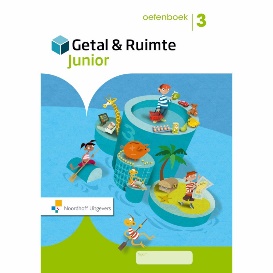 . Taal op maat + Spelling op maat			. Veilig leren lezen. Toch nog leren lezen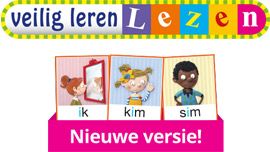 . Zelfstandig spellen/Spelling in de lift. Schrijfdans en Pennenstreken								. W.O. vakken. Sociaal emotionele methode: IK JIJ WIJ SAMEN. Kunstzinnige methode: Moet je Doen (creatief, dans en drama). Take it Easy3.6.7 Oriëntatie op mens en wereldDe cognitieve en sociaal-emotionele ontwikkeling van de leerlingen legt ons vaak beperkingen op inhet aanbod van de leerstof. De leerlingen in groep geel leven nog sterk in hun eigen directe wereld. In de groepen oranje, groen, paars, blauw en rood wordt aandacht besteed aan: gezond en zelfredzaam gedrag (o.a. sociaal emotionele ontwikkeling, verkeer, natuuronderwijs, milieu) en de vakken aardrijkskunde en geschiedenis.Aan het eind van de groepen blauw en rood volgen nog samenleving en techniek, voor zover haalbaar bij de leerlingen.3.6.8 Lichamelijke oefeningDe vakleerkracht gymnastiek verzorgt 1 x per week (op maandag) voor elke groep de gymlessen.Behalve bewegen en spel staat het vergroten van de eigen motorische vaardigheden centraal. Op andere dagen krijgen alle groepen gym / spellessen van de eigen leerkracht.3.6.9 LogopedieOp verwijzing van de huisarts is het mogelijk om logopedie te verkrijgen in de praktijk aan de Laan van Meerdervoort 338A of op school: Logopediepraktijk Bomenbuurt: Myra Rensen–Vogelesang.3.6.10 FysiotherapieElke dinsdag en donderdag is een kinderfysiotherapeut aanwezig voor screening (testen), observatie en behandeling van de kinderen. Daarnaast kan de kinderfysiotherapeut adviezen aan leerkrachten en ouders geven. De kinderfysiotherapeut is deskundig op het gebied van houding, beweging, ontspanning en sensorische integratie (zintuiglijke prikkelverwerking). De kinderfysiotherapeut is niet in loondienst. Behandeling vindt plaats op school vanuit de eigen praktijk voor Kinderfysiotherapie: Ine ten Cate. De behandelingen worden vergoed door de zorgverzekering van het kind. 3.6.11 KindertherapieElke woensdag is een speltherapeute aanwezig voor kinder- en jeugdtherapie waar kinderen met sociaal, emotionele en gedragsproblemen begeleid worden. “Ook al zitten kinderen een tijdje niet lekker in hun vel, zij hebben de kracht, innerlijke wijsheid en kwaliteiten in zich om weer tot bloei te komen”. Voor uitgebreide informatie verwijzen wij naar de website www.doryanthes.nl3.6.12 ZwemmenDe Gemeente Den Haag heeft 30 plaatsen voor 1 x per week (donderdags) zwemonderwijs beschikbaargesteld voor het IVIO. Onze leerlingen zwemmen tot de leeftijd van 10 jaar.Een bus van de HTM zorgt voor het vervoer van de leerlingen naar het zwembad (De Blinkerd). Hieraan zijn kosten verbonden (€ 22,-) per schooljaar. Deze eigen bijdrage dient uiterlijk 1 oktober betaald te zijn. De school moet dit geld namelijk op bovengenoemde datum afdragen aan de Gemeente. De kinderen zwemmen in:Zwembad “De Blinkerd“, Seinpoststraat 150, 2506 HC Den Haag, 070 – 35212223.6.13 JudolessenAls extra schoolse voorziening verzorgt de Stichting Sportbelang (SGK) 1 x per week op vrijdag van 11.30-14.30uvoor alle groepen judolessen. Doel van deze lessen is het leren samenwerken met een ander, je aanafspraken leren houden en het zelfvertrouwen van het kind vergroten.S.G.K., Wijndaelerduin 27, 2554 BX Den Haag. Tel. 070 32500053.6.14 Kunstzinnige oriëntatieDe groepsleerkrachten verzorgen handvaardigheid, tekenen, spel, drama, muziek en ritmisch bewegen met behulp van methode: “Moet je doen“. Bij dit laatste onderdeel gaat het niet om de resultaten maar om de ervaring.Lessen worden verzorgd door KOO.Voorgaande jaren hebben wij mee mogen doen met een pilot van KOO. Leerlingen kregen workshops aangeboden voor dans/drama en kunstzinnige vorming.De leerlingen en leerkrachten waren hier zo enthousiast over dat wij hebben besloten om deze lessen standaard op het rooster te zetten.Het eerste half jaar zullen leerlingen dans en dramalessen krijgen van Roosmarijn Prins en het 2e half jaar kunstzinnige vormingslessen gegeven door Ellen Endhoven. Beiden zijn van KOO. Zij werken via het kunstleerplan en met het systeem “In de wolken”. 3.6.15 Seksuele voorlichtingBij de bovenbouwgroepen krijgen de leerlingen seksuele voorlichting. Materiaal wordt door de GGD aangeleverd.3.6.16 Multiculturele activiteitenOmdat de school van algemeen bijzondere signatuur is, wordt er geen godsdienstles gegeven.Afhankelijk van de groepssamenstelling wordt er wel aandacht besteed aan diverse culturen engodsdiensten. 3.6.17 BurgerschapszinKinderen worden bewust gemaakt dat zij deel uitmaken van de gemeenschap. Dat zij zich respectvol dienen te gedragen tegenover hun medemens en verantwoording dragen voor hun eigen daden. Ieder jaar wordt er in 2 weken uitgebreid aandacht besteed aan andere culturen.Het project wordt afgerond met een gezamenlijke viering.3.6.18 Extra onderwijsactiviteitenBieb:De school beschikt over een eigen Schoolbibliotheek, gelegen op de zolder van de school. Ouders runnen geheel vrijwillig de bibliotheek. De leerlingen uit alle groepen maken gebruik van deze voorziening. Het strevenis om voor alle leerlingen het lezen leuk te maken én gezellig. Eén keer per week krijgen de leerlingen limonadeen koek geserveerd tijdens het bieb-bezoek.Engels:In alle groepen wordt er Engelse les gegeven. De jongere leerlingen leren spelenderwijs Engels via liedjes,telversjes en met behulp van het Smartboard. De oudere leerlingen krijgen Engels middels de methode Take it Easy.Bij deze lessen staan de communicatie en de woordenschat centraal.Tuin:De speel-leertuin rond de tuin heeft niet alleen een recreatieve functie, maar wordt vanzelfsprekend ook onderwijskundig ingezet. Iedere groep heeft zijn eigen zaaibed. Het zien, doen en ervaren staat centraal. De oogst uit de tuin wordt weer verwerkt tijdens de kooklessen.NB. Een vrijwillige tuinouder is welkom, u kunt zich aanmelden bij de groepsleerkracht.Koken:De leerlingen van alle groepen krijgen, naar interesse, kookles in groepjes van 3 à 4 leerlingen. De leerlingen hebben inbreng in het te maken recept en halen onder begeleiding ook de boodschappen. Zij oefenen om zo zelfstandig mogelijk het recept te maken. Zij eten hun eigen gerecht zelf op en als er teveel is wordt dat uitgedeeld.Praktijkschool leerlingen:Als voorbereiding op de praktijkschool zullen wij aan een klein groepje PRO-leerlingen extra praktische lessen geven zoals: techniekles, kookles, schminken, enz.3.7 Overige school organisatorische zaken3.7.1 LeermiddelenAlle leerlingen ontvangen per schooljaar: 2 schoolpennen, 2 potloden, 1 schaar, 1 potlijm, 1 liniaal en gum.Indien uw kind meer materialen verbruikt in één schooljaar dan boven genoemd dan wordt van deouders verwacht dat zij hier zorg voor dragen.Wat uw kind verder nodig heeft vindt u hieronder, gespecificeerd per groep. Het zorgen voor eigenspulletjes bevordert een juist gebruik ervan en het raakt minder snel zoek, zeker als u het merktmet de naam van uw kind!Voor leerlingen van de groepen groen en paars geldt:- Een etui met een vulpen, potlood, gum, puntenslijper, plakstift en een setje kleurpotloden.- Voor het huiswerk een 4-rings multomap.Voor de leerlingen van de groepen blauw en rood geldt:- Een multomap 4-rings met schrijf– en tabbladen.- Een etui met een vulpen, potlood, gum, puntenslijper, plakstift en een setje kleurpotloden en  een eigen liniaal.- een ruime schooltas.Wij stellen het zeer op prijs als u uw kind een duidelijk herkenbare schooltas of rugzak (met naam)meegeeft. Dat voorkomt kwijtraken van persoonlijke zaken. Dit geldt natuurlijk ook voor de bad- en/of sporttas. A.u.b. géén plastic zak, maar een echte (en steeds dezelfde) tas (met naam), zodatieder kind zijn eigen tas direct herkent en tijdens de zwemles bij zich heeft.3.7.2 Gym, kleding, vloer en sportschoenenVoor de deelname aan de gymlessen verzoeken wij u gymkleding en gymschoenen aan te schaffen.De leerlingen mogen in de gymzaal niet sporten op sportschoenen met zwarte zolen. De strepen diedeze schoenen veroorzaken zijn niet of nauwelijks van de gym vloer te verwijderen.Lichamelijke oefening:3.7.3 HuiswerkIn de groepen groen, paars, blauw en rood wordt na de herfstvakantie 1 x per week huiswerk meegegeven. Voor de groepen Blauw en Rood wordt dat na de toetsperiode in januari 2 x per week. Door het krijgen van huiswerk moeten de kinderen leren hun taken te plannen en op tijd af te hebben. In deze groepen is het huiswerk afgestemd ophet groepsplan. Thuis loggen kinderen in via Cloudwise.3.7.4 Internet op schoolDe leerlingen van het IVIO werken op niveau met rekenen en spelling op de computer. Af en toemogen de leerlingen een spelletje spelen op het Internet of gegevens opzoeken via Davindi. Hierbij waken wij erover dat uw kind niet op sites terecht komt waar hij of zij niets op te zoeken heeft. Toch kan het af en toe voorkomen dat dit gebeurt. Ook thuis bestaat dit risico. Wij raden u dan ook aan om altijd te controleren wat uw kind op de computer doet.NB Op school is appen verboden!3.7.5 Foto’s voor onze websiteZowel in de klas als bij de activiteiten die wij ondernemen worden regelmatig foto’s gemaakt.Deze publiceren wij op de website of gebruiken wij voor de schoolgids of vergelijkbaar boekwerk.Heeft u er bezwaar tegen dat uw kind gefotografeerd wordt, dan kunt u dat schriftelijk kenbaar makenaan de groepsleerkracht en aan de directie. Wij zorgen er dan voor dat er geen herkenbare foto vanuw kind op de website e.d. komt.3.7.6 Video opnamen in de klasHet kan voorkomen dat er video opnamen worden genomen in de klas. Deze beelden zijn uitsluitend bedoeld voor interactie tussen leerkracht en de leerlingen. De beelden zijn vertrouwelijk en zijn nietbedoeld voor publicatie.Kunstproject 2022			Kunstproject 2K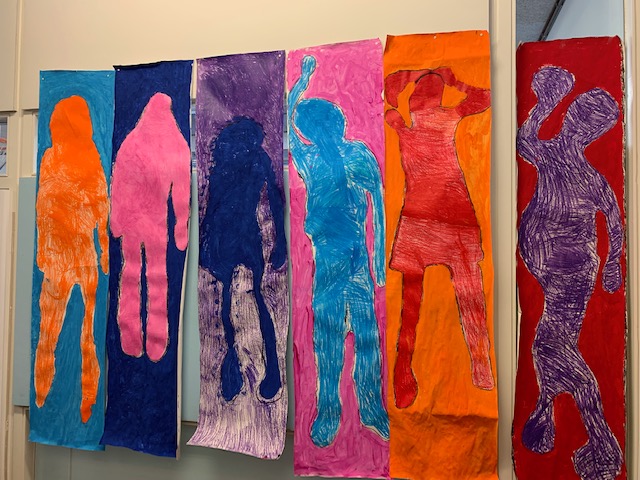 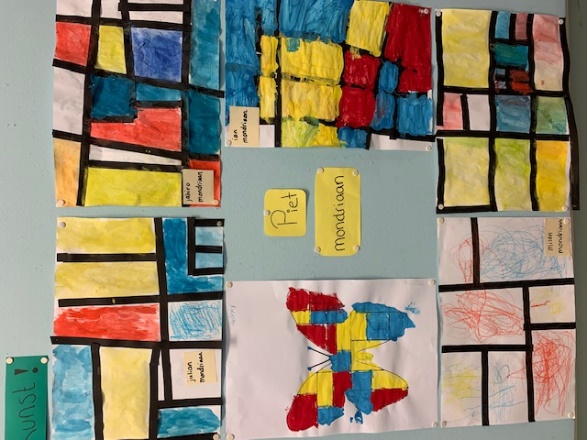 Hoofdstuk 4De zorg voor de leerlingen4.1 Aannamebeleid Met een Toelaatbaarheidsverklaring (TLV) kan een kind als leerling worden toegelaten door de school.Daarbij worden de volgende nadere voorwaarden gesteld:a. Intellectuele ondergrens rond IQ 65.b. Geen leerlingen die door agressie en/of ander storend gedrag de veilige groeps- en/ of schoolsfeerbedreigen.c. Beperkte toelating van leerlingen met hyperactief gedrag, afhankelijk van de problematiek enklassensamenstelling.d. Beperkte toelating van leerlingen met een aan autisme verwante ontwikkelingsstoornis, afhankelijkvan problematiek en klassensamenstelling.De procedure is als volgt:De ouders maken kennis met de school (kennismakingsgesprek). Tijdens dit gesprek vertelt de directeur over de identiteit en werkwijze van de school. Daarna neemt de Ib’er van het IVIO contact op met de Ib’er van de stamschool of instantie. Het dossier wordt opgevraagd en indien nodig volgt er een observatie van de Ib’er van het IVIO op de stamschool.Ook kunnen de ouders een rondleiding krijgen door het gebouw. Hierna komt het kind op het IVIO voor een observatie van een dag tot een week of langer. Uiteindelijk komen wij met een advies en kan de TLV (Toelaatbaarheidsverklaring) aangevraagd worden.4.2 De plaatsing van nieuwe leerlingenNa een Toelaatbaarheidsverklaring van SPPOH, kan het kind definitief geplaatst worden, bij voorkeur na deeerstvolgende vakantie.Bij plaatsing van de leerling binnen onze school worden ouders benaderd voor:a. Deelname aan de informatieavond in het begin van het schooljaar, middels een uitnodiging van de Directie.b. 2 x per schooljaar deelname aan een voortgangsgesprek over hun kind door de Groepsleerkracht.c. Geïndiceerd huisbezoek door de Groepsleerkracht en/of Maatschappelijk Werkende.d. Er wordt een start gemaakt met het opstellen van korte termijndoelen en het Ontwikkelingsperspectief n.a.v. de aangeleverde rapportage.De ouders ontvangen een aanmeldingspakket, dat bestaat uit een formulier opgave persoonlijkegegevens, deelnameformulier zwemonderwijs (indien van toepassing).De leerling wordt ingeschreven:- als er een mogelijkheid tot plaatsing is (zie 4.1)                                                  - bij aanname                                                  - na een vakantie.  Ouders ondertekenen een intentieverklaring wat betreft de overeenkomst tussen school en thuis. Uitgangspunten bij de realisatie van de groepssamenstelling:De school hanteert een aantal algemene uitganspunten, die moeten leiden tot de groepssamenstelling.Een belangrijk indelingscriterium is de leeftijdDe leeftijdsverschillen binnen de groep zijn in principe twee jaar, behalve bij groep GeelDe jongsten leren van de oudsten en andersom leren de oudsten rekening te houden met hun jongere groepsgenotenHeterogene groepen die een afspiegeling van de maatschappij zijnEen maximale groepsgrootte van 15 á 17 kinderen. In groep Geel 12 kinderenEen mix van jongens en meisjesHet sociaal-emotioneel functioneren van het kindDe te verwachten ontwikkeling van een kindDoordat wij de groepsindeling met grote zorgvuldigheid maken en bovenstaande uitgangspunten hierin meenemen, staat de groepsindeling vast. 4.3 Het volgen van de ontwikkeling van de leerlingenHet IVIO hanteert hiervoor een (toets)kalender:Bij binnenkomst op onze school stellen we n.a.v. het dossier van de stamschool en het groeidocument van ons samenwerkingsverband een startprofiel op en maken we een prognose over de te verwachte leerresultaten  (Ontwikkelingsperspectief = OPP). Bij de start van het schooljaar stellen wij per kind de korte termijndoelen vast, die zij in februari dienen te halen.In de loop van het schooljaar legt de Maatschappelijk werkster huisbezoeken af om een beter en meer compleet beeld van de leerling te krijgen.In november worden vragenlijsten m.b.t. de sociaal-emotionele ontwikkeling ingevuld.In november worden de schoolverlaters getoetst om een tijdig schooladvies te kunnen geven.In januari ontvangen de ouders het schoolverlaters advies.In januari worden de overige leerlingen gedurende 2 weken de leervakken getoetst.In februari worden de ouders uitgenodigd voor een rapportbespreking (15 minuten per kind),             waarin de verzamelde informatie over de ontwikkeling van de leerling wordt getoond en besproken.Hierna ontvangen zij een rapport waarin staat beschreven welke doelen behaald of niet behaald zijn en wat het functioneringsniveau per vak is i.v.m. het reguliere basisonderwijs.Naar aanleiding van bovengenoemde informatie worden in februari de korte termijndoelen geëvalueerd en de nieuwe doelen voor juni vastgesteld.In mei/juni is er een tweede toetsperiode.In juni worden nogmaals rapporten uitgereikt en besproken met de ouders. De informatie, verkregen             uit deze toetsperiode is opnieuw een aanzet voor bijstelling van het ontwikkelingsperspectief en het                                                              opstellen van de nieuwe korte termijndoelen voor het nieuwe schooljaar.4.4 Ontwikkelingsperspectief (OPP): Voor de leerlingen die nieuw instromen wordt op grond van het dossier een voorlopig Ontwikkelingsperspectief (OPP) gemaakt. Elke bouw hanteert een Groepsplan en stelt individuele korte termijndoelen op voor elk kind.Het leerstofaanbod wordt afgestemd op het Ontwikkelingsperspectief van het kind. Na elke toetsperiode wordt gekeken of het leerstofaanbod conform verwachting is verlopen en of de doelen behaald zijn. Vanaf 9 à 10 jaar wordt het definitieve Ontwikkelingsperspectief vastgesteld.4.5 Niveaugroepen:Binnen de groepen is het leerniveau per leerling en per vak zeer divers. Daarom wordt de leerstof inniveaugroepen aangeboden en zijn de leerlijnen per vak vastgesteld. De leerstof wordt per groep, per 2 maanden vooruit gepland. Elke 2 maanden wordt bekeken of het leerstof-aanbod passend is voor het kind. Blijkt het aanbod niet goed te zijn, dan kan er gemakkelijk van groepje worden gewisseld. Eventuele leerhiaten die kunnen ontstaan, worden ondervangen door de Ib’er of Orthopedagoog. 4.6 Het samenwerkingsverband SPPOHPassend OnderwijsPassend Onderwijs is de uitwerking van de wet die op 1 augustus 2014 van kracht is en bepaalt dat scholen (formeel  de schoolbesturen) ervoor verantwoordelijk zijn dat elke leerling die bij hen op school zit of wordt aangemeld, een passende onderwijsplek krijgt. Dat kan op de eigen school zijn of  op een van de andere scholen binnen het samenwerkingsverband (zorgplicht).Indien de school waarop de leerling zit of is aangemeld, dat onderwijs kan verzorgen, en dat is in bijna 95%  het geval, dan verandert er niets en merkt de leerling weinig of geen verandering. Leerling en school passen goed bij elkaar. De school biedt “basisondersteuning” en de leerling heeft daar voldoende aan. Basisondersteuning is de ondersteuning die elke school in het samenwerkingsverband minimaal kan bieden.Een samenwerkingsverband is een organisatie die de samenwerking tussen alle basisscholen, scholen voor speciaal onderwijs en scholen voor speciaal basisonderwijs binnen een bepaald gebied organiseert. Onze school is aangesloten bij het samenwerkingsverband Stichting Passend Primair Onderwijs Haaglanden (SPPOH). Het gebied omvat heel Den Haag, Leidschendam–Voorburg en Rijswijk. Ongeveer 1 op de 20 leerlingen in ons samenwerkingsverband heeft niet genoeg aan basisondersteuning en is aangewezen op een vorm van extra ondersteuning. Vaak kan die extra ondersteuning gegeven worden op de school waar de leerling zit of wordt aangemeld. De school bepaalt in overleg met de ouders hoe die ondersteuning het beste kan worden gegeven en vraagt daarvoor extra middelen aan bij SPPOH.Soms is het niet haalbaar om de extra ondersteuning op de eigen school te organiseren en wordt er voor de leerling een lesplaats in het speciaal (basis-) onderwijs of op een ander basisschool georganiseerd.De leerlingen die meer ondersteuning nodig hebben dan de basisondersteuning worden door Passend Onderwijs beter geholpen.Wat brengt Passend Onderwijs?Door de invoering van de zorgplicht krijgt de school /schooldirecteur, meer nog dan nu, (eind-) verantwoordelijkheid voor de leerlingenzorg. De directeur wordt bij het vervullen van de zorgplicht ondersteund door de intern begeleider van de school, een adviseur van SPPOH en een schoolmaatschappelijk werker die, indien nodig, korte lijnen heeft met de jeugdhulpverlening.Omdat extra ondersteuning op basis van de ondersteuningsbehoefte van de betreffende leerlingen uniek is, en elke aanvraag daarom anders zal zijn, spreken we van een “arrangement”. We arrangeren als het ware iets dat speciaal voor dit specifieke kind nodig is.Het speciaal onderwijs en het speciaal basisonderwijs blijven gewoon bestaan. Er zijn echter niet meer verschillende verwijs procedures bij verschillende instanties. Alle aanvragen voor een lesplaats op een school voor speciaal (basis-) onderwijs lopen via SPPOH waar een team van deskundigen (expertiseteam) de aanvragen voor een lesplaats beoordeelt. Bij een positieve beoordeling geeft SPPOH een “toelaatbaarheidsverklaring” af.SPPOH heeft de samenwerking van de scholen georganiseerd in tien kleinere werkgebieden: acht  stadsdelen en de gemeentes Leidschendam-Voorburg en Rijswijk. Binnen die werkgebieden werken de scholen onderling samen en vindt nauwe samenwerking met de Centra voor Jeugd en Gezin plaats. In elk werkgebied is een school voor speciaal basisonderwijs.SPPOH probeert extra ondersteuning zoveel mogelijk in de eigen omgeving van de leerlingen te organiseren.Passend Onderwijs gaat uit van handelingsgericht werken. Dat betekent concreet dat er meer gekeken gaat worden naar de mogelijkheden van de leerlingen dan naar de belemmeringen. Bij handelingsgericht werken willen we antwoorden vinden op de volgende vragen: Welk doel willen we met deze leerling bereiken? Wat is daarvoor nodig? Hoe gaan we dat organiseren? Wie gaat dat doen? Waar gaan we dat organiseren?Het is de bedoeling dat ouders en school als partners samenwerken indien het gaat om de zorg of extra ondersteuning rond een leerling.Elke school heeft een schoolondersteuningsprofiel. In dit profiel beschrijft de school welke extra ondersteuning de school wel en niet kan bieden. U kunt dit profiel (een samenvatting van dit profiel) inzien.Tot slot:Voor meer en uitgebreide informatie over Passend Onderwijs verwijzen wij u naar de volgende websites:www.sppoh.nl	Stichting Passend Primair Onderwijs Haaglanden (SPPOH)		Het samenwerkingsverband waar onze school toe behoort met veel actuele informatie over Passend Onderwijs specifiek voor onze regio.www.passendonderwijs.nl	Het centrale informatiepunt voor de implementatie van passend onderwijs van het ministerie van OCW.www.steunpuntpassendonderwijs.nl	Website over Passend Onderwijs, speciaal voor ouders. 4.7 Samenvatting SchoolondersteuningsplanWelbevinden is uitgangspunt voor leren. De expertise bij de leerkrachten is groot wat er voor zorgt dat nieuwe leerlingen zich snel thuis voelen en het vertrouwen in zichzelf en de ander weer terugkrijgen. Specialistische, individualistische kindzorg staat centraal. De basisondersteuning is in orde. Leerkrachten scholen op de werkvloer en/ of extern daar waar nodig.Ouders worden actief betrokken bij het gehele onderwijstraject o.a. deelname Multi Disciplinair Overleg (MDO) en verantwoordelijk gemaakt voor de begeleiding en ontwikkeling van hun kind.SBO voorzieningen zoveel mogelijk in stand houden om de kwaliteit te kunnen blijven waarborgen.Samenwerking met instanties gaan we beter onderling afstemmenExtra voorzieningenExtra voorzieningen die wij leveren is de expertise van Logopedie, Fysiotherapie, Kindertherapie en een aanbod van gecertificeerd peuter- en kleuter onderzoeken (PDO).Rots- en Watertraining door Socialevaardigheids leerkracht en Judo leerkracht van Stichting SGK.Individueel zwemonderwijs in de Blinkerd in kleine groepen, niet gecombineerd met andere scholen en doelgroepen.Expertise in ontwikkeling voor Hoog Begaafde Autisten.Motorische Remedial Teaching.Speltherapie en SOVA training vanuit Jeugdformaat.4.8 Voorbereiding op het Voortgezet OnderwijsIn oktober/november wordt groepsgewijs of individueel de Drempeltoets en de ADIT af. In november stelt de groepsleerkracht het didactisch niveau vast en maakt een onderwijskundigrapport, het zgn. ”Schoolverlatersverslag". Op grond van gedragsobservatie, toets- en onderzoeksgegevens wordt het schooladvies samengesteld.De Ib ’er en groepsleerkracht bespreken in januari dit schooladvies met de ouders en kunnen bemiddelen naar de juiste onderwijsvorm en de school naar keuze. Het vervolgonderwijstypevoor onze leerlingen loopt uiteen van Praktijkonderwijs naar VMBO, HAVO en VWO.In mei volgt nog een eindtoets om te kijken of het schooladvies overeenkomt.4.9 Leerling-dossiers en privacyOuders hebben het recht op inzage in het dossier van hun kind op grond van de Wet Bescherming Persoonsgegevens. Dit recht kan ouders alleen worden ontzegd ter bescherming van de betrokken leerling of als rechten en vrijheden van anderen in het geding zijn.De informatie in het dossier moet juist, nauwkeurig en toereikend zijn. Het dossier mag alleen gegevens bevatten die in overeenstemming zijn met het doel van het dossier en de school.De informatie mag alleen ter beschikking worden gesteld aan anderen, na instemming van de ouders.Hierop zijn uitzonderingen; instemming van de ouders wordt niet gevraagd als het dossier wordt gebruikt:- Voor het aanvragen van een persoonsgebonden budget;- Ten behoeve van de plaatsing van de leerling op een school voor speciaal (basis) onderwijs;- Bij de overgang naar een andere basisschool of school voor voortgezet onderwijs;- De inspectie van het onderwijs heeft geen toestemming van de ouders of de school nodig om dossiers in te zien (bij een bezoek aan de school controleert de inspecteur de leerling dossiers). Wanneer de ouders menen dat er niet juist is omgegaan met het dossier van hun kind, of wanneer zij het niet eens zijn met de gegevens in het dossier, zijn er drie externe mogelijkheden:- Een klacht indienen bij de Klachtencommissie (zie elders in deze gids);- Een klacht indienen bij het College Bescherming Persoonsgegevens (www.cbpweb.nl);- De rechter inschakelen. Hoofdstuk 5Personeel5.1 AlgemeenHet onderwijzend personeel IVIO is gekwalificeerd voor de functie die zij uitvoeren.Bij voorkeur worden mensen aangetrokken met ervaring in het speciaal onderwijs of zij die een passendestudie hebben gedaan. 5.2 Deeltijd werkenHet IVIO kent deeltijd personeel. Om niet te veel versnippering van uren te krijgen is het streven omniet meer dan 2 groepsleerkrachten voor een groep in te zetten. 5.3 Scholing van personeelIn het Nascholingsplan 2019-2023 is vastgesteld welke team- en individuele scholingen noodzakelijkzijn voor een goede schoolontwikkeling. Voorts wordt (bij)scholing van ons personeel na een inwerk-periode van een jaar en na het verkrijgen van een vaste aanstelling aan de school gestimuleerd en (deels) gefinancierd. 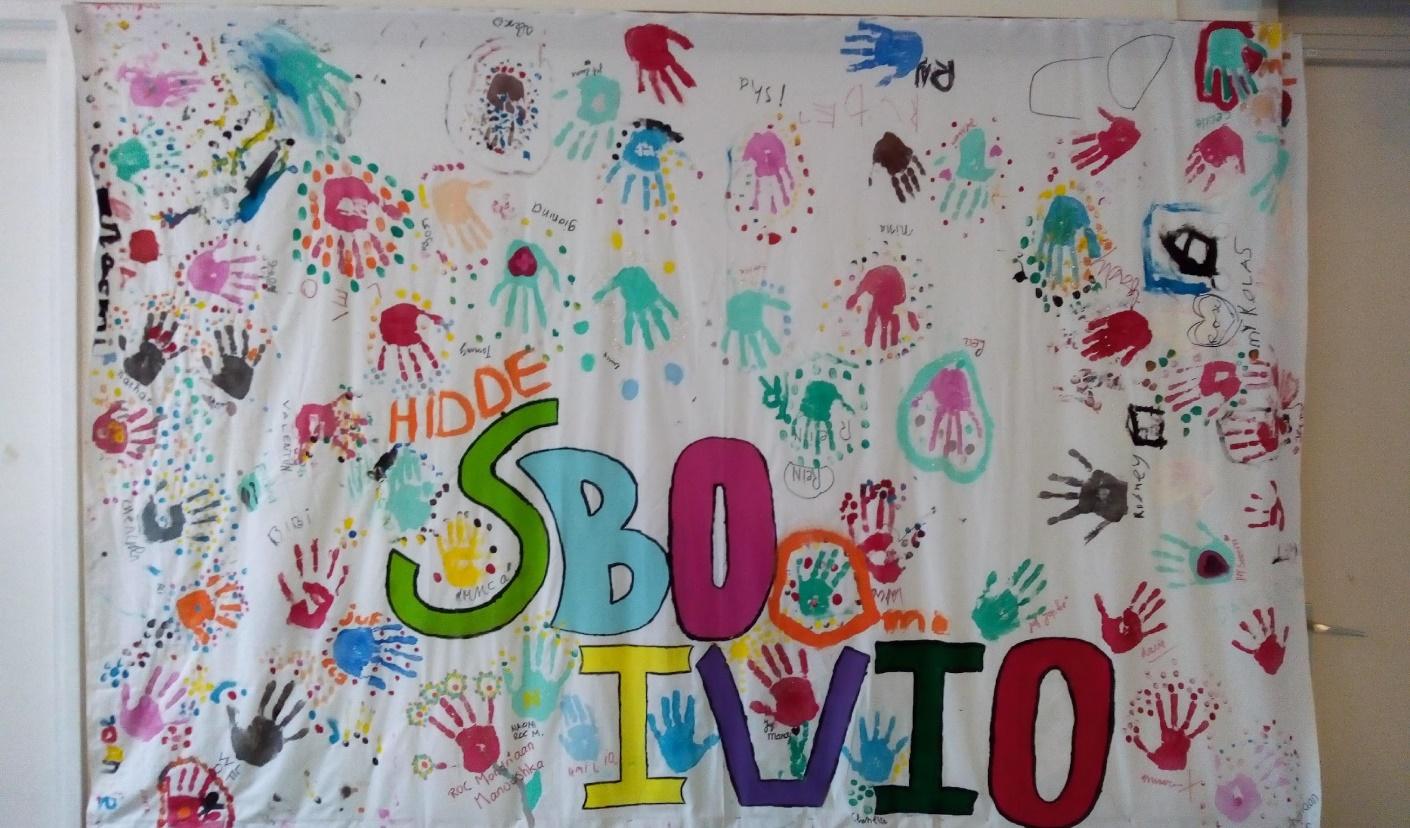 Hoofdstuk 6De ouders6.1 De betrokkenheidDe communicatie tussen school en thuisDe leerkrachten onderhouden mailcontact met de ouders. Indien noodzakelijk wordt telefonisch contact opgenomen of een extra afspraak gemaakt. Twee keer per jaar vindt een voortgangsbespreking plaats.Per schooljaar wordt 1 ouderavond georganiseerd.De ouderavond is informatief van aard.  Op de ouderavond – medio september - is het gebruikelijk om ouderhulp te inventariseren voor school ondersteunende taken, zoals vervoer en/of begeleiding bij buitenschoolse lessen of activiteiten.6.1.1 De Medezeggenschapsraad (MR)De MR heeft als doel het meedenken met bestuur van het HSV en de directie van het IVIO.Dit betekent dat de MR kan adviseren en soms meebeslissen over schoolse zaken. De MR bestaat uit twee ouders en twee personeelsleden. Deze worden gemiddeld voor 2 jaar aangesteld en beschikken over stemrecht. De directeur heeft een adviserende stem. Er zijn contacten tussen de MR van het IVIO en de Bestuurder van de HSV. Voor informatie over algemene schoolzaken en opmerkingen kunnen ouders zich wenden tot één van de MR leden van onze school. Vertegenwoordigers namens de ouders zijn:Dhr. S. Quist  en Mevr. M. VeenemanNamens het personeel zijn dat:Mw. E. de Lange en M. Mostert6.1.2 Gemeenschappelijke Medezeggenschapsraad (GMR)In de GMR worden de belangen behartigd op stichting breed niveau. Namens de ouders is dit: Mevr. A. VisserNamens het personeel is dit: A. van Veelen 6.1.3 De Ouderraad (OR)Naast de Medezeggenschapsraad is er ook een ouderraad. Deze raad is meer praktisch en vooral ondersteunend gericht bij binnen- of buitenschoolse activiteiten. Zij helpt bv. bij het organiseren van feesten. Regelmatig zijn er mutaties in de samenstelling. Wilt u ons meehelpen praktische zaken te regelen dan nodigen wij u van harte uit om dit te melden bij school.6.1.4 Informatievoorziening gescheiden oudersVolgens de wet is de school verplicht de ouders/verzorgers te informeren over de vorderingen van de leerlingen. Die verplichting blijft na (echt)scheiding bestaan. Dat betekent, dat de school de niet-verzorgende ouder - op diens verzoek – moet  blijven informeren, ook als er geen omgangsregeling tussen beide ouders is afgesproken. Beide ouders hebben recht op dezelfde informatie. Wanneer de school op basis van haar eigen verantwoordelijkheid van mening is, dat het verstrekken van informatie aan de niet-verzorgende ouder de belangen van de leerling schaadt, dan kan ervan worden afgezien, maar dat kan alleen bij zeer zwaarwegende argumenten, die aan de niet-verzorgende ouder kenbaar moeten worden gemaakt. Feitelijk geldt, dat alleen op basis van een rechterlijke beslissing van de informatieplicht mag worden afgeweken.6.1.5 Ouder- leerling activiteitenEen aantal keren per jaar hebben we een kijkmiddag op school. De ouders worden uitgenodigd om in alle klassen te komen kijken. Ook bij het winkelproject worden de ouders uitgenodigd.Hoofdstuk 7Financiën7.1 SchoolgeldIn overleg met het bestuur van het HSV is de vrijwillige schoolgeldbijdrage vastgesteld op € 100,- en de overblijfbijdrage op € 80 . Beide bedragen worden door het IVIO geïnd. In bijlage 2 worden de kosten van de schoolgeldbijdragen nader gespecificeerd.Het niet betalen van de ouderbijdrage leidt niet tot uitsluiten van leerlingen aan schoolactiviteiten. Het betalen van de  ouderbijdrage vinden wij wel belangrijk omdat we daarmee veel extra’s kunnen doen en het jammer zou zijn als we bepaalde activiteiten voor de hele school moeten schrappen. 7.2 Ooievaarspas De ooievaarspas wordt niet meer gebruik voor tegemoetkoming in de ouderbijdrage. Schoolspullenpas:Heeft uw kind een Haagse Ooievaarspas? En is uw kind tussen de 4 jaar en jonger dan 18 jaar? Dan ontvangt u per post een aanvraagformulier om de Schoolspullenpas aan te vragen. Aanvragen kan voor elk kind van het gezin.Met deze Schoolspullenpas kunt u voor uw kind spullen voor school kopen: pennen, potloden, gymspullen, mappen… en wat er verder nog nodig is voor school. De waarde van de pas is €50 voor kinderen op de basisschool, €250 voor brugklassers en €150 voor leerlingen vanaf de tweede klas van het voortgezet onderwijs en het mbo.Hoe gaat de aanvraag?Controleer het aanvraagformulier goed. Kloppen de gegevens, dan kunt u het formulier terugsturen in de antwoordenvelop (postzegel niet nodig).U kunt de aanvraag ook digitaal doen op de website van Leergeld Den Haag! De aanvraag wordt dan snel behandeld. https://www.leergelddenhaag.nl/schoolspullenpas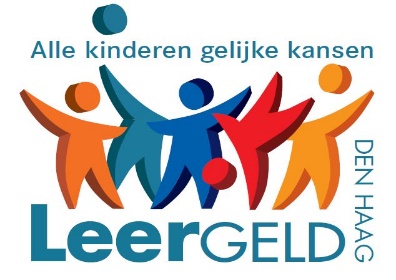 7.3 SchoolverzekeringAlle IVIO kinderen en medewerkers zijn tijdens schooltijd en schoolactiviteiten verzekerd. Indien uwkind een ongelukje krijgt tijdens deze uren en er een medische behandeling noodzakelijk is, zult ulater een factuur ontvangen van de medische instantie. Wij gaan er van uit dat uw zorgverzekeringdeze kosten zal dekken. Mochten deze kosten niet geheel aan u worden vergoed, dan is het IVIOhiervoor aanvullend verzekerd. Wilt u hiervoor dan de factuur plus de afwijzingsbrief van uwverzekeraar bij ons indienen? Dan zullen wij onze ongevallenverzekeraar vragen om een vergoedingvan het restant. Die aanvullende vergoeding voor medische behandeling geldt per incident en isaan een maximumbedrag gebonden. U als ouder blijft te allen tijde zelf verantwoordelijk voor hetvoldoen van de factuur van de medische instantie. Het risico van boete en incasso kan nooit bij hetIVIO worden neergelegd.NBWanneer uw kinderen meerijden met een van de ouders, of u neemt kinderen van andere oudersmee, controleer dan of uw samen rijden, carpoolen of meerijden gedekt is door een inzittendenverzekering.Hoofdstuk 8Het bestuur8.1 BestuurHet IVIO valt onder het Bestuur van de Stichting Haagsche Schoolvereeniging.8.2. KlachtenregelingOveral waar mensen samenwerken, kan iets fout lopen. Ook op een school. Sinds 1 augustus 1998 zijn scholen verplicht gesteld een klachtenregeling te hebben. Als school voelen wij ons verantwoordelijk voor het realiseren van een veilige school met een prettig pedagogisch klimaat. Mochten er ondanks onze inspanningen toch zaken anders gaan dan u verwacht had, dan kunt u ons hierop aanspreken. In de klachtenregeling wordt onderscheid gemaakt tussen klachten over machtsmisbruik en overige klachten. Onder machtsmisbruik verstaan wij seksuele intimidatie, discriminatie, agressie, geweld en pesten. De overige klachten kunnen bijvoorbeeld gaan over begeleiding van leerlingen, toepassing van strafmaatregelen, beoordeling van leerlingen, de schoolorganisatie. De klachtenregeling is te vinden op de website. Mocht er sprake zijn van ernstige klachten over een vorm van machtsmisbruik ten opzichte van een leerling, dan kunt u een beroep doen op de (interne) contactpersoon, de externe vertrouwenspersoon of een officiële klacht indienen bij de klachtencommissie. Ook kunt u een melding doen bij de vertrouwensinspecteur van de Inspectie van het Onderwijs. Adresgegevens vindt u achterin de gids. De huidige contactpersoon van onze school is Anne-Marie de Vries. Zij is te bereiken op school. Zij zal naar uw verhaal luisteren en bespreken welke stappen ondernomen zouden kunnen worden.De contactpersoon kan u doorverwijzen naar de externe vertrouwenspersoon van de school, aangesteld door het bestuur en werkzaam voor alle basisscholen die onder de HSV vallen. De externe vertrouwenspersoon is er om met u verder over de klacht te praten en u te ondersteunen bij eventuele verdere stappen. De externe vertrouwenspersoon is onafhankelijk. Ook de gesprekken met deze persoon zijn strikt vertrouwelijk. Als het nodig mocht zijn, wordt de klacht officieel ingediend bij de klachtencommissie. De volledige tekst van de klachtenregeling vindt u op de website.6.1.6.1.Als de ouders klachten hebben over de gang van zaken op school dan kunnen zij:- Dit bespreken met de betrokken groepsleerkracht. Kunnen of willen zij hiervan geen gebruikmaken, dan kunnen zij:- Zich wenden tot Mw. A.M. de Vries, Intern begeleider. Zij verwijst c.q. bemiddelt, maar kanhet probleem niet altijd oplossen.- Voelen de ouders zich niet gehoord, dan kunnen zij contact opnemen met de directeur IVIO.- Wanneer ouders en directie er niet uitkomen, dan legt de directeur de zaak voor bij de Bestuurder van de HSV.- Contactpersoon Stichtingsniveau:Judith Claassens – AbreschVan Heutszstraat 122593 PJ   Den HaagTel: +31 (0)70 385 76 85Email: jclaassens!hsvdenhaag.nl- Voor problemen die u niet met de leerkracht of directie kunt bespreken kan men terecht bij de vertrouwenspersoon van de school:Dhr. A. van der Zalm, Postbus 53509, 2505 AM  Den Haag.Tel: +31 (0)6 23 81 42 97Email: info@albertvanderzalm.nlHij meldt de klacht bij het bestuur; voorts verwijst en bemiddelt hij.- De Landelijke Klachtencommissie Onderwijs (geschillen)Postbus 851913508 AD UtrechtTel: +31 (0)30 280 95 90 info@onderwijsgeschillen.nl.- VertrouwensinspecteurTel: +31 (0)900-111 3111Meld- en aangifteplicht (artikel 4a WPO) In het kader van bestrijding van seksueel misbruik en seksuele intimidatie in het onderwijs geldt een aangifteplicht voor het bevoegd gezag en voor het personeel een meldplicht bij een dergelijk zedenmisdrijf. Nadat een personeelslid bekend is dat een medewerker van de school zich mogelijk schuldig maakt of heeft gemaakt aan strafbare handelingen op seksueel gebied jegens een minderjarige leerling van de school, dient hij dat terstond aan de schoolleiding en het bevoegd gezag te melden. Het bevoegd gezag treedt onverwijld in overleg met de vertrouwensinspecteur. Indien uit dat overleg moet worden geconcludeerd dat er een redelijk vermoeden is van een strafbare handeling, doet het bevoegd gezag aangifte bij de politie. Voordat het bevoegd gezag daartoe overgaat, stelt het de ouders van de betrokken leerling en de betreffende persoon hiervan op de hoogte. De vertrouwenspersoon is van deze meldplicht vrijgesteld. Hij dient de klager wel te wijzen op de mogelijkheid van het doen van aangifte bij de politie.8.3 InspectieDe Inspectie van Onderwijs houdt toezicht op de onderwijskwaliteit van de school.De inspectie bezoekt de school eens in de twee jaar om de ontwikkelingen van het onderwijs op school te volgen.De dienst van OCW is te bereiken op: Telefoonnummer:088-6696060. Bezoekadres: Park Voorn 4; 3544 AC Utrecht.Correspondentieadres: Postbus 2730; 3500 GS Utrecht. https://zoekscholen.onderwijsinspectie.nl/zoek-en-vergelijk/sector/po/id/7402Hoofdstuk 9De ontwikkeling van het onderwijsop school9.1 Activiteiten ter verbetering van het onderwijs op schoolDe school werkt op alle vlakken aan de verbetering van het onderwijs:a. Methodisch vlak.b. Leerlingvolgsysteem.c. Scholing van het team.d. Schoolgebouw.9.2 Verantwoording schooljaar 2022-2023Wij zijn met de volgenden onderdelen van start gegaan of die hebben wij inmiddels ingevoerd:1 ParnasSys / ZIEN is ingevoerd2 Cupella is ingevoerd3 Cloudwise hebben we ingevoerd4 OPP + korte termijndoelen hebben we verfijnd5 Cultuur coördinator is aangesteld6 Pest coördinator is aangesteld7 Gestart met IPC / thematisch werken8 We zijn van start gegaan met de 21e -eeuwse vaardigheden9 Nieuwe rekenmethode9.3 Verantwoording Onderwijskwaliteit De kwaliteit van ons onderwijs  is te achterhalen via de Ontwikkelingsperspectieven( OPP ’s ) van onze leerlingen. Daar iedere leerling zijn eigen individuele traject loopt, kunnen wij niet vergelijken. Intelligentie en leertempo verschillen nou eenmaal per individu en aangezien wij Onderwijskundig Maatwerk willen bieden is dat ook niet onze insteek. Als een leerling start op onze SBO school, wordt een gewenningsperiode van 6 weken ingesteld, een dossierstudie gemaakt en de korte termijndoelen opgesteld. Pas na een half jaar wordt het OPP opgemaakt, omdat wij de voorafgaande maanden nodig hebben gehad om het leertempo van het kind te kunnen vaststellen.Leerlingen tot 9 jaar krijgen een tijdelijk OPP, omdat in de praktijk blijkt, vooral bij de kleuters, er nog veel te kunnen veranderen in leertempo en vastgestelde intelligentie. De leerlingen vanaf 9 jaar krijgen een definitief OPP,. Dat betekent dat wij blijven sturen op een leerstofaanbod gebaseerd op de jaarplanning leerlijnen vastgesteld in het OPP van de desbetreffende leerling. Indien de leerling het geplande leertraject niet blijkt te kunnen volgen, zullen wij ons daarvoor verantwoorden. In uitzonderlijke gevallen kan een leerling op een vakgebied beter presteren dan zullen we daar natuurlijk gevolg aangeven en ook weer verantwoording over afleggen in de leerling-volg-rapportage.De afgelopen 3 jaar hebben de leerlingen conform verwachting, of soms nog iets beter met enkele vakken gepresteerd.9.4 Uitstroomgegevens schoolverlatersIn het schooljaar 2019-2020 hebben 12 leerlingen de school verlaten; 5 leerlingen gingen naar het VMBO, 2 leerlingen gingen naar het Praktijkonderwijs, 4 leerlingen gingen naar het VSO en 1 leerling ging naar het VWO.In het schooljaar 2020-2021 hebben 12 leerlingen de school verlaten; 6 leerlingen gingen naar het VMBO, 1 leerling ging naar het Praktijkonderwijs en 5 leerlingen gingen naar het VSO.In het schooljaar 2021-2022 hebben 23 leerlingen de school verlaten; 12 leerlingen gingen naar het VMBO; 8 leerlingen gingen naar Praktijkonderwijs en 3 leerlingen gingen naar het VWO en VSO/HAVO.9.5 Contacten tussen school en onderwijsondersteunende instantiesHet IVIO heeft contacten met:Andere SBO-scholen en ondersteunende instantiesAndere basisscholen, m.n. uit het samenwerkingsverband SPPOH – (MKD’s, KDC’s, PI etc)HCO (onderwijsbegeleidingsdienst)MEE/ Parnassia/ Compaan/Banjaard/De Bruggen/ YouzCentrum AutismeCentrum Jeugd en Gezin; Stichting JeugdformaatHaagse PABO/ Haaglanden, ROC Mondriaan, Hogeschool leidenAfd. Milieucommunicatie van de GemeenteMuseon/ Gemeentemuseum/ OmniversumStichting Sportbelang Gehandicapte KinderenStichting Vervoer GehandicaptenZwembad “De Blinkerd”Bibliotheek Fahrenheitstraat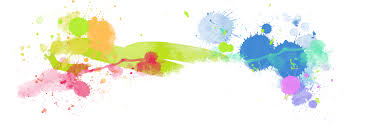 Hoofdstuk 10Schooltijden, vakanties en vrije dagen10.1 SchooltijdenDe leerlingen worden om 8.45 uur in de Gemeentelijke speeltuin opgehaald door de groepsleerkracht.De kinderen van de OB wachten op hun eigen schoolpleintje totdat de leerkracht hen ophaalt.De schooltijden voor alle leerlingen zijn op maandag t/m vrijdag van 9.00 - 15.00 uur en op woensdag van 9.00 - 12.45 uur.10.1.1 Urenberekening vakantiesDe leerlingen tot 7 jaar maken dit schooljaar uitroostering en vakanties meegerekend tenminste 880uren. (Vastgesteld minimum is 880). De overige leerlingen maken 1000 onderwijs uren (Vastgesteldminimum 1000 uur).10.1.2 Overzicht uitroostering leerlingen tot 7 jaar10.2 Vakanties en vrije dagen volgens Gemeenteregeling10.3 VerlofregelingEr kan alleen verlof gegeven worden in uitzonderlijke situaties. Te denken valt aan:-  Verlof vanwege de specifieke aard van het beroep van een ouder, waarbij het niet mogelijk is   tijdens de schoolvakanties op vakantie te gaan.-  Verlof vanwege gewichtige omstandigheden zoals een verhuizing, huwelijk in de naaste familie,   begrafenis van familie en jubilea.-  Aanvragen voor verlof buiten de schoolvakanties dienen na overleg met de directie via de afdeling   Leerplicht van de Gemeente gedaan te worden.10.4 AbsentieAls een leerling ziek is, of om een andere reden (bezoek arts, tandarts enz.) niet of later op schoolzal zijn, dienen de ouders dit tijdig door te geven. Dit kan telefonisch of schriftelijk. Indien een leerlingniet afgemeld wordt, geldt dit als ongeoorloofd schoolverzuim. Ook regelmatig te laat komenwordt aangemerkt als ongeoorloofd schoolverzuim. Verzuim dienen wij door te geven aan de afdelingLeerplicht en kan, bij een hoge frequentie, leiden tot een huisbezoek van de leerplichtambtenaren uiteindelijk tot een geldboete, die flink kan oplopen.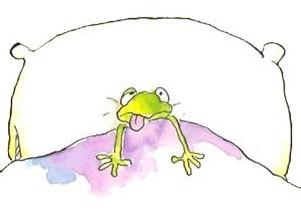 Hoofdstuk 11Schoolevenementen kalender 2022-2023NB: Data van evenementen, zoals zwem examen, judo examen, survivaldag,  die door anderen worden georganiseerd, kunnen afwijken van de schoolgids.  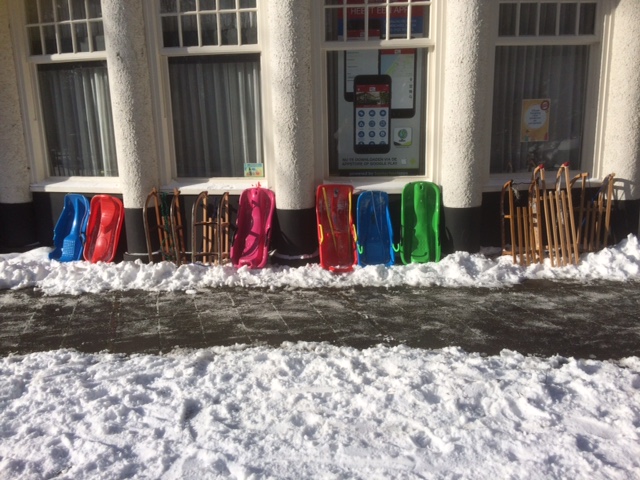 Hoofdstuk 12Diversen12.1 VerjaardagenVerjaardagen van de leerlingen worden in de eigen groep gevierd, evenals verjaardagen van de leerkrachtenen onderwijsassistentes.12.2 Eten en drinkenBrood in een trommeltje (met naam erop) voorkomt zoekraken.Snoep verstandig! Daarom a.u.b. géén chips, “verwen” broodjes of snoep meegeven!Dit voorkomt jaloezie.Wij verzoeken u dringend geen frisdrank met prik mee te geven!Suggesties voor traktaties bij verjaardagen, om het snoepen te beperken (tanden!): een spiesjemet verschillende soorten fruit of groente, een versierde mandarijn of appel of een blokje kaas ofworst.12.3 Kleding en schoeiselWij verwachten dat de leerlingen fatsoenlijk zijn aangekleed op school, dus geen doorkijk kleding, super mini rokjes en jurkjes, T-shirts met een zeer lage uitsnijding enz.De leerkracht zal u hier op aanspreken indien de grens volgens ons wordt overschreden.Wij verwachten dat de leerlingen op verantwoorde, stevige schoenen lopen m.n. bij het buiten spelen in het bos. Dus geen hoge hakken en schoenen die je verliest. Indien de leerkracht ziet dat het schoeisel het kind belemmerd in de beweging, zal gevraagd worden ander schoeisel aan te trekken.12.4 Make upKinderen t/m 10 jaar wordt niet toegestaan met make up op hun gezicht op school te komen. De oudere leerlingen mogen zich netjes opmaken, echter geen feest make up aanbrengen. Wij zijn een school en geen discotheek.12.5 MedicijnenRegelmatig komt het voor, dat kinderen, ook op school, medicijnen moeten gebruiken. Natuurlijk zijnwij bereid om toe te zien dat de medicijnen – zoals voorgeschreven door de specialist - op de juistemanier en met de juiste dosering worden gebruikt. Het is hierbij van groot belang voor uw kind datde school van de ouders verneemt welke medicijnen in welke hoeveelheid en wanneer nodig zijn.Hierbij horen wij graag de exacte benaming van de medicijn en niet een te algemene enonduidelijke omschrijving als “een wit tabletje” of “iets tegen de klachten”.Het handigst en veiligst is dat wij van u een briefje krijgen met de noodzakelijke en juiste gegevens.Ook als er iets verandert in het medicijngebruik vernemen wij dat graag schriftelijk van u. Het isuw verantwoordelijkheid en niet die van de school, dat u voor een voldoende voorraad medicijnendient zorg te dragen.Heel prettig is het als uw kind bovendien ZELF de naam (of namen) van de medicijnen kent en weethoeveel en hoe vaak het toegediend moet worden. Dit kan een kind gemakkelijk leren.Wij benadrukken, wellicht ten overvloede, het regelmatig en juist toedienen van medicijnen! Precieszoals de behandelend arts heeft voorgeschreven, want uit ervaring weten wij hoeveel het voor degezondheid van een kind uit kan maken!Vergeten van medicijnen kan voor uw kind heel schadelijk zijn!12.6 HygiëneHanden wassen vóór het eten en ná ieder toiletbezoek op school vinden wij vanzelfsprekend.Wij helpen uw kind er aan herinneren zodat ze dat niet vergeten. Wij gaan er van uit dat dezeregel bij u thuis eveneens gebruikelijk is. Help uw kind daar a.u.b. ook thuis aan herinneren.De leerlingen van de kleutergroep leren op school tanden poetsen.Regelmatig komt hoofdluis voor op scholen dus ook op onze school. Vooral direct na de zomervakantieof tijdens de herfstvakantie (i.v.m. het dragen of passen van mutsen). Na iedere vakantiezal dan ook op school op luizen gecontroleerd worden. Maar wees a.u.b. ook alert! Een snellebehandeling met bv. Prioderm of Para voorkomt veel narigheid voor anderen en voor uzelf. Meldde leerkracht ook direct de geconstateerde hoofdluis, zodat er ook op school maatregelen genomenkunnen worden ter voorkoming van een ware “explosie”!12.7 Deodorant gebruikOp school worden alleen nog deodorantrollers toegestaan. Dit om het milieu te sparen en het personeelte ontzien.12.8 Waardevolle spullenWe adviseren de ouders om géén waardevolle spullen mee naar school te geven. Wij kunnen nietgaranderen dat de meegenomen spullen weer heel en compleet thuis komen.12.9 Telefoon / Mobieltje / Smart horlogeTelefoon is een onmisbaar en nuttig communicatiemiddel, mits verstandig gebruikt. Dat geldt dusook voor het veel gebruikte ‘mobieltje’, smart horloge.Kinderen die voor hun veiligheid van huis naar school en terug een mobiele telefoon of smart horloge meenemen,leveren dit in bij het binnengaan van de school aan de leerkracht. Het is niet toegestaan om tijdensde schooltijd te telefoneren. Na schooltijd krijgen zij het uiteraard weer terug.12.10 EmailAlgemene schoolinformatie wordt via e-mail verstuurd.12.11 Zelfstandig reizenDe school neemt geen verantwoording voor de wijze waarop onze leerlingen zelfstandig naar schoolof naar huis reizen.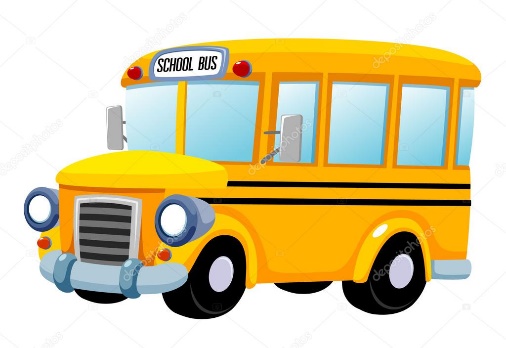 BijlagenBijlage 1Waar kunt u ons vindenIVIO							Afdeling van de Instituut Voor Individueel Onderwijs			“Stichting Haagsche Schoolvereeniging”		Laan van Poot 91					Van Heutszstraat 122566 EA Den Haag					2593 PJ Den HaagTel:	070-3653892					Tel:	+31 (0)70 3837730Email:	info_ivio@hsvdenhaag.nl   			Website: www.hsvdenhaag.nlWebsite: www.iviodenhaag.nl				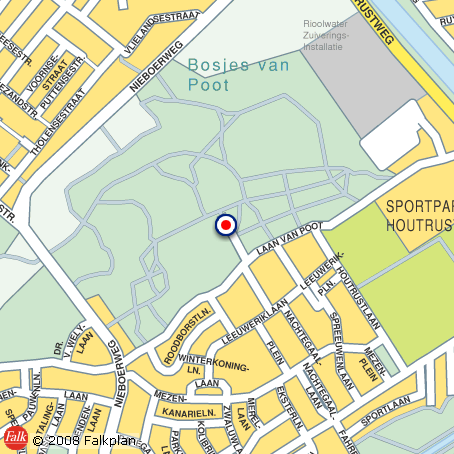 			U kunt het IVIO bereiken via tram 11 en 12 en bus 24.Bijlage 2	           Het IVIO maakt onderdeel uit van de Stichting Haagsche Schoolvereeniging.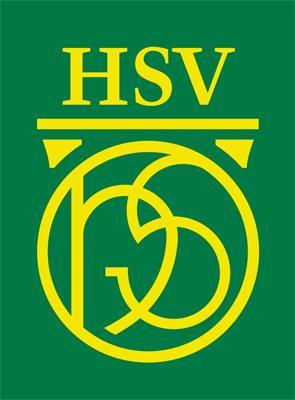            IVIO    School Voor Speciaal Basisonderwijs                                                   Laan van Poot 91; 2566 EA    Den HaagWe zijn vriendelijk voor anderen, doen niemand pijn;We spelen met elkaar, we sluiten geen kinderen uit;We zijn eerlijk, jokken niet;We zijn rustig in de school, we schreeuwen en rennen niet;We letten goed op onze spullen, we maken geen spullen kwijt of kapot. Wij zijn een professionele, lerende organisatie Wij zoeken naar balans tussen eisen en faciliteiten Wij hebben hoge verwachtingen Wij zijn positief Wij zijn eerlijk Wij tonen respect Wij hebben heel veel geduld Wij labelen niet Wij leren van fouten maken Wij communiceren met elkaar Wij leren van elkaar  Wij gaan positief met elkaar om Wij helpen elkaar in ons professioneel functioneren Wij hebben humor Wij kunnen van elkaar ontvangen Wij werken samen met oudersGroep    Geel                      Groep    Oranje                   Groep    Groen                     Groep    Paars                     Groep    Blauw                                                                              Groep    Rood                                                                                    Directeur                                                                                       M. de VriesIntern begeleider /Remedial teacher/contactpersoon                   A. de VriesIntern begeleider                                                                           E. de LangeAmbulant begeleider                                                                     M. MostertSecretaresse 						           M. SchoenaersSociale Vaardigheidstraining                                                        C. Goudriaan Groep geel			                          	           A. Davies (ma-di-wo-do-vr)                                                                                                      M. Plevier (ma-di)                                                                                                     J. Meijer (do-vr)			Groep oranje 				                                     E. de Lange (ma-di)                                                                                                      I. Schoof (wo-do-vr)                                                                                                     W. Toet (ma-di-do)				Groep groen 				  	                        L. van der Hoek (ma-di-wo-do)						                                     T. Meijer (ma-do)						                                     Z. Rumping (di-vr)Groep paars					                        A. Herrema (ma-do-vr)						                                     C. Goudriaan (vr)						                                     J. Meijer (ma-di)						                                     M. Plevier (wo)					Groep blauw					                        P. van Vliet (ma t/m vr)						                                     Z. Rumping	(ma)										                        S. Leegstraten (di-do-vr)          Groep rood				 	                        M. Mostert (ma-di)						                                     A. van Veelen (wo-do-vr)							                                     M. Degenaars (di)						                                     Z. Rumping (wo)	Conciërge 						            M. van de Ruit Leerkracht lichamelijke oefening                                                   C. van Kilsdonk 				Leerkracht judo (S.G.K.) 				            S. van DeursenLogopedist                                                                                     M. Rensen-Vogelesang Fysiotherapeut 						            I. ten Cate Kindertherapeut                                                                             G. van ZuilenMw. M. Verhaag      				                        Dienst: Welzijn 070-3251200SchoolartsHCO                                                                                              Per adres: IVIOOrthopedagoogMw. M. Gellok                      			                        Per adres: IVIOMaatschappelijk deskundige IVIOMw. Van den BergMaatschappelijk deskundige                                                         Centrum Jeugd en GezinMw. M. Kersten					                         Dienst: Jeugdtandzorg 070-3051200 Loosduinseweg 55, 2571 AA Den HaagMaandag 		Alle groepen		 Gymkleding                                                                                Gymschoenen met witte zool. Voor alle groepen verplicht i.v.m.                                                                                       sportbessures.Donderdag 		Alle zwemmers		 Zwemkleding, handdoek, slippers en een gemerkte badtas.Vrijdag 	             	Alle groepen		 Een gemerkt judopak (naam) met band, aan te schaffen via school,                                                                                en slippers; jonge dames dragen een T-shirt onder hun judojas.Raad van ToezichtVoorzitter:                                                				Lid: 		                                       Dhr. C. Berendsen                 Lid:                                                           Dhr. J. Twiss Quarles van UffordLid:                                                           Prof. Dr. J-P van der RestLid:                                                           Mw. A. Kil – AlbersenLid:                                                           Mw. B. Le HaenBestuurder                                               nader in te vullenDirectieDirecteur Internationale afdelingen 	Mw. L. DeanDirecteur Nederlandse afdelingen	Mw. I. Schumacher-van SelmDirecteur IVIO   			             Mw. M. de VriesDe kinderen tot 7 jaar zijn dit schooljaar uitgeroosterd op de volgende woensdagen:    GROEP GEEL		   	            2022			         2023            31-08			         11-01            14-09			         25-01             28-09			         08-02             12-10			         22-02	             02-11			        15-03             16-11			        29-03             30-11			        12-04             14-12			        10-05				                    24-05				                    07-06				                    21-06				                    05-07									Leerlingen eerder uit 12.30: Middag Sinterklaas: maandag  5 december 2022Middag voor Kerstvakantie:  donderdag 22 december 2022Middag voor Voorjaarsvakantie: vrijdag 24 februari 2023Middag voor zomervakantie: vrijdag 7 juli 2023Studiedagen personeel: Leerlingen vrij.Maandag 19 september 2022Woensdag 16 november 2022Vrijdag 23 december 2022Maandag 6 februari 2023Woensdag 22 maart 2023Dinsdag 30 mei 2023Vr 19 augustus			Studiedag personeel HSVMa 22 augustus		Eerste schooldagDo 1 september			Eerste zwemdag29 augustus t/m 9 septemberVriendenprojectweken Do 15 septemberKijkmiddagMa 19 septemberStudiedag personeel  lln vrij!Di 20 september			Prinsjesdag (vrij!)Ma 17 oktoberStudiedag personeel lln vrij!18 t/m 21 oktober 			Herfstprojectweek24 t/m 28 okt			HerfstvakantieMa 7 november			Ontruimingsoefening 11 t/m 11 novemberOudergesprekkenWo 16 novemberStudiedag personeel lln vrij!November				 Drempeltoets schoolverlaters/Psychologisch onderzoek schoolverlatersMa 5 december			 Sinterklaasviering 12.30 uur lln vrij!Januari			SchoolverlatersadviezenDi 20 december			 KerstvieringDo 22 december lln. 12.30 uur vrij!Vr 23 december 	Studiedag: lln. vrij!!26 dec t/m 6 jan			Kerstvakantie10 t/m 20 januari			ToetswekenDo 19 januari			Zwemexamen30 januari t/m 10 februari 		RapportgesprekkenDo 2 februari Studiedag personeel lln vrij!Vr 24 februarilln. 12.30 uur vrij!!27 februari t/m 3 maart	Voorjaarsvakantie6 t/m 10 maart			Kunstweek13 t/m 17 maartLentekriebelprojectweekMa 20 maartKijkmiddagWO 22 maartStudiedag personeel lln vrij!27 t/m 31 maart	LenteprojectweekVr 31 maart				 Ontruimingsoefening 2       Do 6 april				Paasviering vanaf 12.30 uVr 7 april en maandag 10 aprilPasenVr 21 april		Koningsspelen 24 april t/m 5 mei		Meivakantie 9 t/m 23 mei			Toetsweken18 en 19 meiHemelvaartMa 29 meiPinksterenDi 30 meiStudiedag personeel lln vrij!31 mei t/m 9 juni			RapportgesprekkenNog nader te bepalenKamp BBb Nog nader te bepalenKamp BBrNog nader te bepalenSchoolreisjenog nader te bepalenSurvivaldag BBDi 27 juniOntruimingsoefening 329 juniZwemexamen30 juniJudo examen3 t/m 7 juli			Alternatief schoolprogrammaMa 3 juli			Zomerfeest10 juli t/m 18 aug		Zomervakantie! lln 12.30 uur vrijMa 21 augustus 2023		Eerste schooldag schooljaar 2023-2024Specificatie van de ouderbijdrage: Overblijfbijdrage			                  €  80,00 (Deze bijdrage is vrijwillig en wordt door de                                                                                      school geïnd)Ouderbijdrage				                  € 100,00 (Deze bijdrage is vrijwillig en wordt door de                                                                                       school geïnd)Ooievaarspas wordt niet langer gebruikt voor tegemoetkoming in de ouderbijdrage.De ouderbijdrage is als volgt opgebouwd:Sinterklaascadeau                                                      €   7,50Traktaties / kookles                                                     €   7,50Feesten (Kerst, Pasen, Koningsspelen)                     € 15,00Culturele activiteiten (musea, optreden)                     € 20,00Eendaagse schoolreis + kamp blauw en rood            € 25,00	ICT 					                   € 20,00Judo					                   €   5,00Totaal ouderbijdrage+ overblijfgeld 	    € 180,00Kamp extra                                                               € 25,00 De schoolbijdragen worden geïnd via Schoolkassa. U krijgt vanuit ParnasSys een mailtje met daarin een link om de betaling(en) te verrichten.Rekeningnummer: NL17 INGB 0003 8270 43 t.n.v. Stichting Haagsche Schoolvereeniging.